Comité de Desarrollo y Propiedad Intelectual (CDIP)Duodécima sesiónGinebra, 18 a 21 de noviembre de 2013MANUAL DE LA OMPI SOBRE PRESTACIÓN DE ASISTENCIA TÉCNICA preparado por la Secretaría1.	El Comité de Desarrollo y Propiedad Intelectual (CDIP), en su undécima sesión, pidió a la Secretaría que “compil(e) los materiales existentes en un manual detallado sobre la prestación de asistencia técnica, en concordancia con la recomendación A.2)a) del documento CDIP/9/16”.2.	En respuesta a esa petición, el Manual adjunto ha sido preparado por la Consultora externa Sra. Françoise Wege y revisado por el Sector de Desarrollo.3.	Se invita al Comité a tomar nota de la información contenida en el Anexo del presente documento.[Sigue el Anexo]PREÁMBULOEl presente Manual se ha preparado en respuesta a una recomendación formulada por los Estados miembros de la Organización Mundial de la Propiedad Intelectual (OMPI) en la undécima sesión del Comité de Desarrollo y Propiedad Intelectual (CDIP), en la que se exhortó a velar por una mayor transparencia en la asistencia técnica que presta la OMPI y se pidió a dicha Organización que compilara el material existente en ese ámbito en un manual detallado sobre la prestación de asistencia técnica.El propósito del Manual es constituir un portal para las actividades y servicios de asistencia técnica que ofrece la OMPI.  Está dirigido a los Estados miembros, las instituciones y las personas interesadas en los programas de asistencia técnica de la OMPI para países en desarrollo, países menos adelantados y países en transición.El Manual se presenta como un solo documento, de fácil consulta para el usuario.En la introducción se destaca el objetivo primordial de la asistencia técnica y los principios de la Agenda de la OMPI para el Desarrollo que orientan la prestación de asistencia técnica.En la primera sección se da un panorama general de las principales características de los procedimientos y políticas de asistencia técnica que se han instaurado para facilitar la prestación, el seguimiento y la evaluación de la asistencia técnica.Por último, el Manual pone de relieve las principales esferas de asistencia técnica y sus actividades conexas, para que las personas e instituciones interesadas puedan tomar decisiones con conocimiento de causa en lo que atañe a los programas de asistencia técnica de la OMPI.El contenido del Manual se extrajo de los informes y materiales de la OMPI sobre los instrumentos y servicios en materia de desarrollo, el Presupuesto por programas de la OMPI, el Informe sobre el rendimiento de los programas y diversas notas internas sobre asistencia técnica y creación de capacidad.ÍNDICEINTRODUCCIÓNOBJETIVOS Y PRINCIPIOS DE LA AGENDA PARA EL DESARROLLOII.	PRINCIPALES CARACTERÍSTICAS DE LA ASISTENCIA TÉCNICA DE LA OMPIPolíticas y directrices de la OMPI en materia de asistencia técnicaEstrategia de ejecución BeneficiariosFuente de los fondos: i)	Presupuesto ordinarioii)	Fondos fiduciariosiii)	Contribuciones voluntariasIII.	PRESTACIÓN DE ASISTENCIA TÉCNICA, CARACTERÍSTICAS Y PROCESOSModalidades de cooperación Procesos de:i)	Elaboración de planes nacionales y estrategias nacionales de propiedad intelectual ii)	Supervisión y evaluación de las actividades de cooperación para el desarrolloiii)	Presentación de solicitudes de asistencia Criterios de aprobación de la asistencia y plazos de ejecuciónContratación de otros proveedores para la ejecución de actividades de cooperación para el desarrolloBases de datos relacionadas con el desarrollo:i)	Base de datos de asistencia técnica (TAD)ii)	Lista de consultoresiii)	Base de datos de vinculaciónIV.	PROGRAMAS Y ACTIVIDADES DE COOPERACIÓN PARA EL DESARROLLO 	Primera parte:  Principales esferas de actividad e instrumentos conexos (Título de cada programa/actividad, breve descripción, proveedores de servicios y asociados, unidades coordinadoras en la OMPI, sitio web)Diseño y aplicación de estrategias nacionales, institucionales y sectoriales de P.I.Fomento del acceso a los conocimientos y el intercambio de tecnologías:i)	Creación de infraestructura (CATI, …)ii)	Bases de datos en línea (Patentscope, P.I. Advantage, ARDI, ASPI) iii)	Plataformas como Re-Search, WIPO-Greeniv)	Servicios de información sobre patentes (informes de búsqueda sobre el estado de la técnica, informes de análisis de la actividad de patentamiento)Mejoramiento de la infraestructura técnica y de conocimientos:i)	Sistema de Automatización de la Propiedad Industrial (IPAS)ii)	Plataformas de trabajo mancomunado (regionales/subregionales)Prestación de asistencia legislativa y asesoramiento en materia de políticas i)	Propiedad industrialii)	Derechos de autorApoyo y asesoramiento para la protección de los conocimientos tradicionales, las expresiones culturales tradicionales y los recursos genéticosUso de instrumentos de P.I. para el desarrollo de marcas y para añadir valor a productos locales Creación de capacidad para: i)	Administración y gestión de la propiedad industrial ii)	Administración y gestión de los derechos de autoriii)	Creación, uso y gestión de activos de P.I. por las pequeñas y medianas empresas (Pymes),las universidades y las instituciones de investigación y desarrollo (I+D)iv)	Observancia efectiva de los derechos de P.I.h)	Enseñanza relativa a la P.I. en los planos nacional y regional:	i)	Academias nacionales y regionales de P.I., Máster en Derecho de P.I., creación de academias, coloquio para profesores de P.I., enseñanza a distancia, cursos de verano, formación para formadores i)	Mayor inclusión de la P.I. en los sistemas nacionales de innovación j)	Fortalecimiento de la cooperación interregional, regional y subregionalk)	Relaciones de colaboración con organismos del sistema de las Naciones Unidas y organizaciones intergubernamentalesl)	Servicios de arbitraje y mediaciónm)	Aumento de la sensibilización del público acerca de la P.I.n)	Instrumentos para países en transicióno)	Estudios económicosp)	Apoyo y asesoramiento para la movilización de recursos y el fomento de relaciones de colaboración en el ámbito de la P.I.	Segunda parte:  Asistencia a los países menos adelantados (PMA)APÉNDICESResumen de la Presidencia de la undécima sesión del Comité de Desarrollo y Propiedad Intelectual (CDIP) y un anexo con las recomendaciones de la Propuesta conjunta del Grupo de la Agenda para el Desarrollo y el Grupo Africano sobre la asistencia técnica que presta la OMPI en el marco de la cooperación para el desarrollo.Modelo de plan de país:  un instrumento de planificación y ejecución de las actividades de asistencia técnica de la OMPI.Lista de principios, recomendaciones e instrucciones de la OMPI que guían la prestación de asistencia técnica.INTRODUCCIÓNI.	OBJETIVOS Y PRINCIPIOS DE LA AGENDA PARA EL DESARROLLOLa asistencia técnica está prevista en el mandato inicial de la Organización Mundial de la Propiedad Intelectual (OMPI), que consiste, entre otras cosas, en fomentar la protección de la propiedad intelectual (P.I.) en todo el mundo mediante la cooperación de los Estados, en colaboración, cuando así proceda, con cualquier otra organización internacional.  El Convenio que estableció la OMPI dispuso, en su artículo 4 v), que para cumplir los fines señalados, la Organización prestará su cooperación a los Estados que le pidan asistencia técnico-jurídica en el campo de la propiedad intelectual.  Esta función se reiteró en el Acuerdo firmado en 1974 entre las Naciones Unidas y la OMPI, en el que se estableció el compromiso de las partes de colaborar en la prestación de asistencia técnica para el desarrollo en la esfera de la creación intelectual y de cooperar para promover y facilitar la transmisión de tecnología a los países en desarrollo.En 2007, la Asamblea de los Estados miembros de la OMPI aprobó la Agenda para el Desarrollo, lo que llevó a que se integrara el desarrollo en la labor de la Organización, y estableció como principios rectores de las actividades de cooperación que estas debían: Estar orientadas a potenciar el desarrollo; Obedecer a una demanda; Ser transparentes;Ser específicas para cada país;  y tener en cuenta las prioridades y necesidades especiales de los países en desarrollo, especialmente las de los países menos adelantados (PMA), así como los distintos niveles de desarrollo de los Estados miembros.En vista del mandato antes referido y de los principios de la Agenda para el Desarrollo, los objetivos primordiales de la asistencia técnica que presta la OMPI son: Ayudar a los países en desarrollo a aprovechar los beneficios del sistema de P.I.; Reducir la brecha de conocimientos entre los países desarrollados y los países en desarrollo, y Aumentar la participación de los países en desarrollo en la economía mundial de la innovación, y el uso que estos hacen de la P.I. con fines de desarrollo.II.	PRINCIPALES CARACTERÍSTICAS DE LA ASISTENCIA TÉCNICA DE LA OMPIa)	Políticas y directrices de la OMPI en materia de asistencia técnicaLa principal característica de la asistencia técnica que presta la OMPI, desde su creación en los años setenta, es que las políticas de asistencia técnica han evolucionado constantemente para adaptarse a los cambios en los desafíos que enfrenta la propiedad intelectual en el mercado mundial.  En los primeros años, de acuerdo con el mandato de la Organización, la asistencia técnica se centraba en la prestación de apoyo jurídico para el establecimiento de la infraestructura y la administración apropiadas en materia de propiedad intelectual en los Estados miembros.  El principal objetivo de la asistencia era crear una infraestructura jurídica y administrativa adecuada en el ámbito de la propiedad intelectual en todos los países en desarrollo.La globalización del comercio y la aprobación del Acuerdo sobre los Aspectos de los Derechos de Propiedad Intelectual Relacionados con el Comercio (ADPIC) en 1994, con la creación de la Organización Mundial del Comercio (OMC) en 1995 y la revolución digital de los años noventa, trajeron aparejadas transformaciones fundamentales en el entorno económico, social y cultural que produjeron un cambio radical en la asistencia técnica prestada por la OMPI.  A pedido de los Estados miembros, la OMPI cambió el enfoque de su asistencia técnica para tener en cuenta las dificultades que implicaba adquirir la condición de miembro de la OMC, lo que suponía la aceptación de determinadas normas del Acuerdo sobre los ADPIC.  La prioridad de la asistencia técnica prestada por la OMPI se convirtió en ayudar a los países en desarrollo y a los países menos adelantados a entender sus obligaciones internacionales y tomar decisiones de política con conocimiento de causa en lo relativo a la aplicación de los ADPIC.  Con ese fin, en 1995 la OMPI y la OMC firmaron un acuerdo de cooperación que permitió a las dos organizaciones prestar un apoyo jurídico y legislativo coordinado a sus respectivos Estados miembros con miras a promover una mayor conciencia de las obligaciones internacionales relacionadas con los ADPIC y llevar a cabo en forma conjunta programas de creación de capacidad en los planos nacional, subregional, regional e interregional.  Al mismo tiempo, la OMPI se abocó a modernizar las oficinas de P.I. con el fin de mejorar los servicios de P.I. ofrecidos a los usuarios.A fines de los años noventa, la OMPI, como parte de su campaña de desmitificación de la P.I., amplió gradualmente el alcance de su programa de asistencia técnica para abarcar cuestiones nuevas e incipientes, como la P.I. y el comercio electrónico, la P.I. y las empresas pequeñas y medianas, la P.I. y la biotecnología, la protección de los conocimientos tradicionales, los recursos genéticos y las expresiones culturales tradicionales y el folclore, la P.I. y las industrias creativas.  En esa tarea, la OMPI se propuso también mejorar la capacidad de los países en desarrollo para aprovechar el potencial de sus sistemas de P.I.  En consecuencia, la asistencia técnica adquirió mayor visibilidad y la demanda de asistencia aumentó considerablemente.La aprobación de los Objetivos de Desarrollo del Milenio (ODM) por la Asamblea General de las Naciones Unidas en 2000 constituyó otro hito en las políticas de P.I.  Los ODM elevaron a un primer plano el concepto de desarrollo sostenible en la asistencia prestada por las organizaciones y organismos del sistema de las Naciones Unidas a los países en desarrollo y a los países menos adelantados.  Para la P.I., esto se tradujo en la introducción del concepto de equilibrio entre la protección de la P.I. y los beneficios para la sociedad y el desarrollo social.  Si bien se siguió prestando la asistencia acostumbrada en materia jurídica y de creación de capacidad, se empezó a poner el énfasis en promover una mayor conciencia de la flexibilidad de los ADPIC, fortalecer la capacidad de los Estados miembros para crear, adquirir, administrar y explotar comercialmente sus activos de P.I., y en formular y aplicar políticas y estrategias nacionales e institucionales de P.I. como marcos para el uso coherente, estratégico y eficaz de la P.I. con fines de desarrollo.A partir de 2008, a solicitud del Comité de Desarrollo y Propiedad Intelectual (CDIP), la OMPI comenzó a integrar las consideraciones relativas al desarrollo en todas sus actividades y debates.  Esto dio lugar a que se diseñaran y ejecutaran proyectos concretos y eficaces y a que se crearan diversos instrumentos y servicios destinados a aumentar la capacidad para utilizar y aprovechar la P.I. con el fin de potenciar el desarrollo económico, sociocultural y tecnológico.b)	Estrategia de ejecuciónLa estrategia de ejecución de las actividades de asistencia técnica apunta a:Desarrollar en forma sostenida la capacidad de los países para formular y aplicar políticas y estrategias nacionales de P.I. que ofrezcan un marco coherente para intensificar el uso de la P.I. en favor del desarrollo;Crear un acervo de capital humano especializado compuesto por encargados de formular políticas, administradores de P.I., profesionales del derecho, directores de tecnología, miembros del Poder Judicial, partes interesadas en la P.I., creadores de P.I. y usuarios de derechos de autor y derechos conexos en las industrias creativas.  Esta tarea está principalmente a cargo de la Academia de la OMPI;Ayudar a formar instituciones que respalden la creación y la gestión de activos de P.I. en el ámbito de las universidades, las instituciones de investigación y desarrollo, las pequeñas y medianas empresas y las industrias creativas; Establecer una infraestructura empresarial moderna de P.I., para reforzar y mejorar la calidad y eficiencia de los servicios prestados a las partes interesadas y a los usuarios de la P.I., en particular transmitiendo conocimientos al personal local; Entablar relaciones de colaboración a nivel nacional y regional para ampliar el alcance de los programas.  Esto se logra mediante la celebración de acuerdos de cooperación y memorandos de entendimiento con diversas instituciones y organizaciones asociadas, como la Organización Regional Africana de la Propiedad Intelectual (ARIPO), la Organización Africana de la Propiedad Intelectual (OAPI), el Grupo de trabajo de la ASEAN sobre cooperación en materia de propiedad intelectual, la Cooperación Económica entre Bangladesh, India, Myanmar, Sri Lanka y Tailandia (BIMST), los países del Foro de las Islas del Pacífico, la Comunidad Andina, la Comunidad del Caribe, el Mercado Común del Sur, la Organización de Estados del Caribe Oriental, la Secretaría de Integración Centroamericana, diversas universidades y academias nacionales y regionales de P.I.;  yFomentar la participación de los países en desarrollo, los países menos adelantados y los países en transición que son miembros de la OMPI en los debates internacionales sobre P.I., y crear plataformas de diálogo e intercambio de experiencias para mejorar la cooperación intrarregional e interregional, incluida la cooperación Sur-Sur.Al prestar asistencia técnica, la OMPI, a solicitud de parte:Proporciona asesoramiento especializado sobre temas jurídicos, técnicos y de política a nivel institucional, nacional y regional;Lleva a cabo programas de capacitación presenciales y a distancia y ofrece becas para programas de Máster en Derecho de P.I.;Organiza visitas de estudio para la formación de funcionarios en diversos aspectos de la administración de la P.I. y la gobernanza de las organizaciones de gestión de derechos de autor, y actividades de capacitación en el empleo de funcionarios de P.I. en oficinas de P.I. más avanzadas;Organiza talleres, seminarios, conferencias de alto nivel, simposios y coloquios sobre diversas cuestiones relacionadas con la P.I. que revistan especial interés para los países en desarrollo y los países menos adelantados;Realiza estudios y facilita el acceso a diversas bases de datos técnicos y científicos para mejorar los conocimientos sobre la P.I. e informar acerca de las opciones en materia de políticas;  yCrea infraestructura y presta apoyo técnico como parte de los proyectos de desarrollo de infraestructura que suelen depender de la firma de acuerdos sobre el nivel de los servicios entre la OMPI y los países u organizaciones beneficiarios para garantizar el compromiso y la identificación del país u organización de que se trate con el proceso de ejecución.En este contexto, la OMPI mantiene su compromiso de responder a las necesidades y prioridades de los países y mantener el equilibrio a nivel de las regiones, mientras sus unidades coordinadoras sostienen un diálogo continuo con las oficinas nacionales de P.I. y las organizaciones regionales de P.I. para lograr que los interesados sientan las actividades como propias.  Los mismos principios se aplican a los proyectos y actividades de la Agenda para el Desarrollo que se llevan a cabo en el marco de los acuerdos de fondos fiduciarios.c)	BeneficiariosLos beneficiarios de la asistencia técnica que presta la OMPI son 87 países en desarrollo, 49 países menos adelantados y 33 países en transición de Europa y Asia, que sumados dan un total de 169 países.Los gobiernos son los principales beneficiarios de la asistencia técnica de la OMPI, que está destinada específicamente a distintas órganos de la administración pública, a las autoridades responsables de la adopción de decisiones y la formulación de políticas, los parlamentarios, las instituciones académicas, los titulares de derechos de P.I., los posibles creadores e innovadores, los centros de investigación y desarrollo, los organismos encargados de cultivar el respeto por la P.I., las empresas e industrias pequeñas, medianas y grandes, los consumidores y la sociedad civil.La OMPI lleva a cabo programas que apuntan a que los jóvenes tengan un mayor conocimiento y una comprensión más clara de la P.I. y los desafíos que esta enfrenta en el mercado mundial.Las organizaciones intergubernamentales y no gubernamentales que han firmado acuerdos de cooperación con la OMPI también se benefician de la asistencia técnica que esta presta mediante el intercambio de información sobre temas de interés común, el asesoramiento jurídico y en materia de políticas sobre P.I., el contacto con la P.I. a través de visitas de estudio o cursos de capacitación, y participación en reuniones y otras actividades de la OMPI.d)	Fuentes de los fondosLa OMPI es una organización que se autofinancia.  El 93% del presupuesto total del bienio 2012/13 se financió con recursos propios.Las actividades y servicios de asistencia técnica se financian con cargo al presupuesto ordinario y con las contribuciones voluntarias que se reciben con arreglo a los acuerdos de fondos fiduciarios celebrados con donantes bilaterales y organismos de desarrollo.  Una tercera fuente de fondos son las contribuciones voluntarias financieras o en especie realizadas por donantes bilaterales y organizaciones intergubernamentales y no gubernamentales para financiar actividades específicas.De acuerdo con el Informe financiero anual y estados financieros de 2012, el total de contribuciones destinadas a la asistencia técnica en el año 2012 ascendió a 7,7 millones de francos suizos, lo que representa el 2,3% del total de ingresos de la OMPI.El cuadro que figura a continuación muestra que se prevé que la cuota asignada al desarrollo en la propuesta de presupuesto para 2014-2015 sea del 21% del presupuesto total de la OMPI.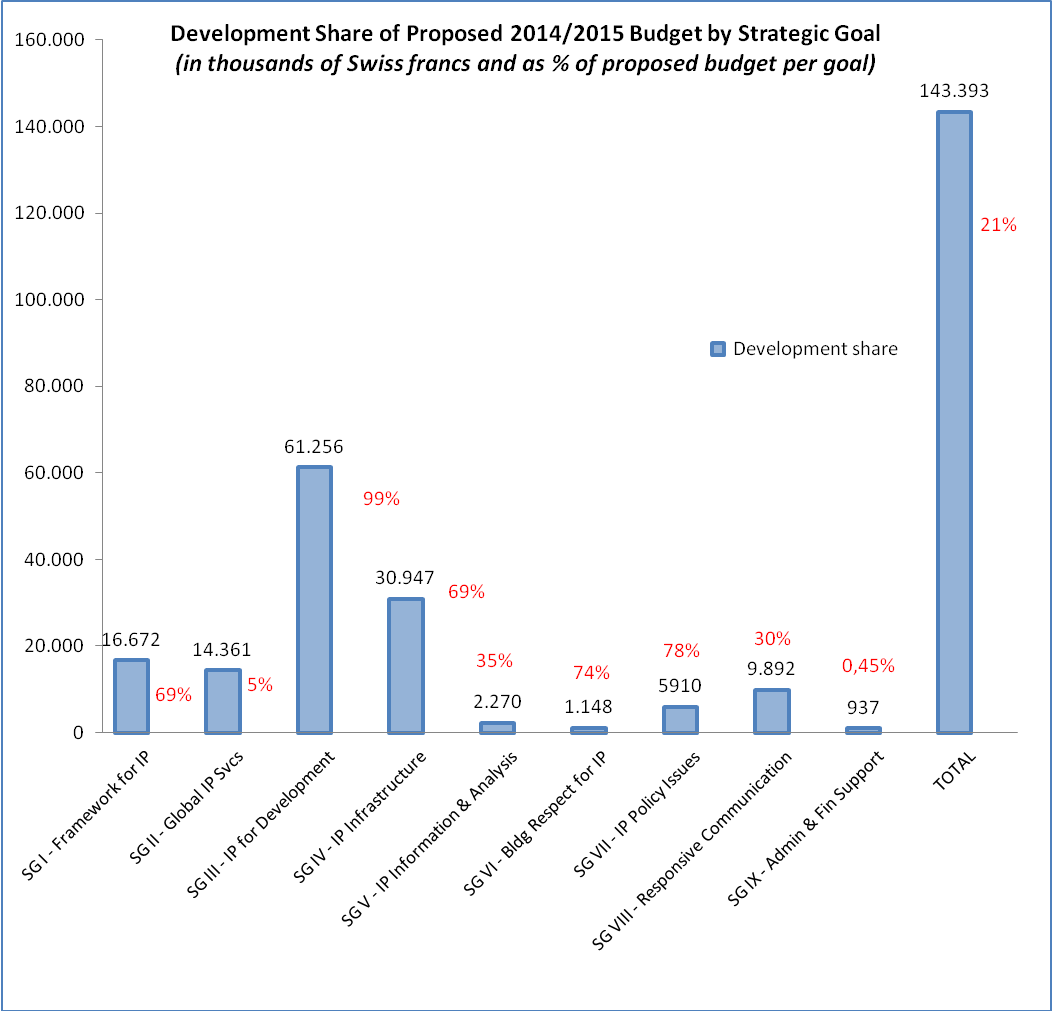 [Título del gráfico:]  Cuota asignada al desarrollo en la propuesta de presupuesto para 2014/2015, por meta estratégica (SG) (en miles de francos suizos y como porcentaje del presupuesto propuesto, por meta)  Cuota asignada al desarrolloSG I – Marco normativo de la P.I.SG II – Serv. mundiales de P.I.SGI III – P.I. para el desarrolloSG IV – Infraestructura de P.I.SG V – Inform. y Análisis de P.I.SG VI – Respeto por la P.I.SG VII – P.I. y política públicaSG VIII – Comunicación eficazSG IX – Apoyo admin. y finan.TOTAL	i)	Presupuesto ordinarioEl presupuesto ordinario constituye la fuente más importante de fondos de la OMPI para el programa de asistencia técnica, y permite financiar una amplia gama de actividades, entre ellas la prestación de asistencia jurídica y legislativa;  la formulación de políticas y estrategias de P.I.;  la creación de infraestructura para modernizar y administrar con eficiencia las oficinas de P.I.;  el desarrollo institucional y de los recursos humanos, haciendo especial hincapié en el fomento de la capacidad de innovación y creación;  el apoyo a las pequeñas y medianas empresas, las instituciones de investigación y desarrollo y las industrias creativas para que, merced a un mejor uso de la P.I., aumenten su competitividad en el mercado mundial;  y la participación en diversos debates sobre políticas en relación con la P.I.	ii)	Fondos fiduciariosLos fondos fiduciarios constituyen una fuente importante de recursos para las actividades de asistencia técnica, que complementan los del presupuesto ordinario.  En 2012-2013, la OMPI administró fondos fiduciarios de Brasil, Corea, España, Estados Unidos de América, Finlandia, Francia, Italia, Japón y Portugal.  Con esos recursos se financiaron actividades en esferas como el asesoramiento en materia de políticas;  la cooperación Sur-Sur;  la modernización de la infraestructura de P.I.;  el fomento de las relaciones de colaboración y la creación de capacidad para la formulación y aplicación de políticas de P.I.;  la innovación;  la transferencia y la gestión de tecnología;  el uso de instrumentos de P.I. para el desarrollo de marcas respecto de productos y servicios locales;  los derechos de autor, y el cultivo del respeto por los derechos de P.I.Los fondos fiduciarios son administrados por la OMPI de conformidad con los acuerdos que ha firmado con los donantes y con sujeción al Reglamento Financiero y la Reglamentación Financiera de la OMPI.  El modus operandi varía de un donante a otro.  Generalmente se celebran consultas preliminares entre la OMPI y el donante a los efectos de determinar los objetivos, el tipo de actividades que habrán de financiarse con los fondos fiduciarios y los países receptores.  Una vez firmado el acuerdo y recibidos los fondos, la OMPI, en estrecha consulta con el donante y los países beneficiarios, emprende la ejecución de los proyectos y actividades.  En el acuerdo se prevé expresamente la supervisión y evaluación de las actividades financiadas con fondos fiduciarios.Japón -  Portugal -  República de Corea  -  España  - EE.UU.  -  UE/Pakistán -  Finlandia – Francia – Italia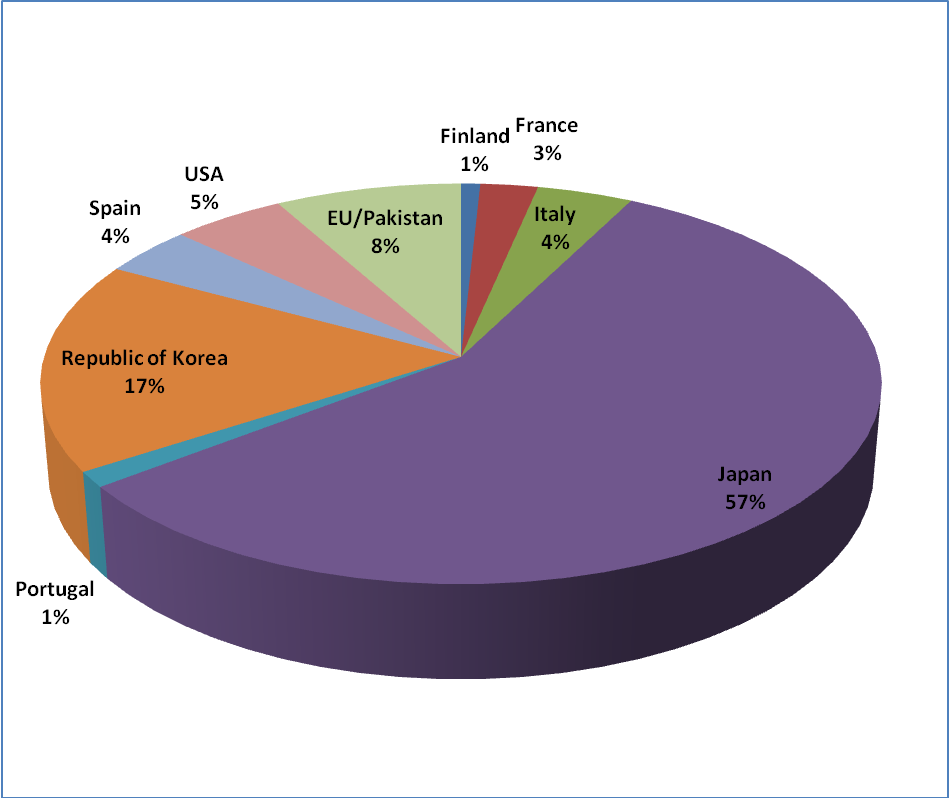 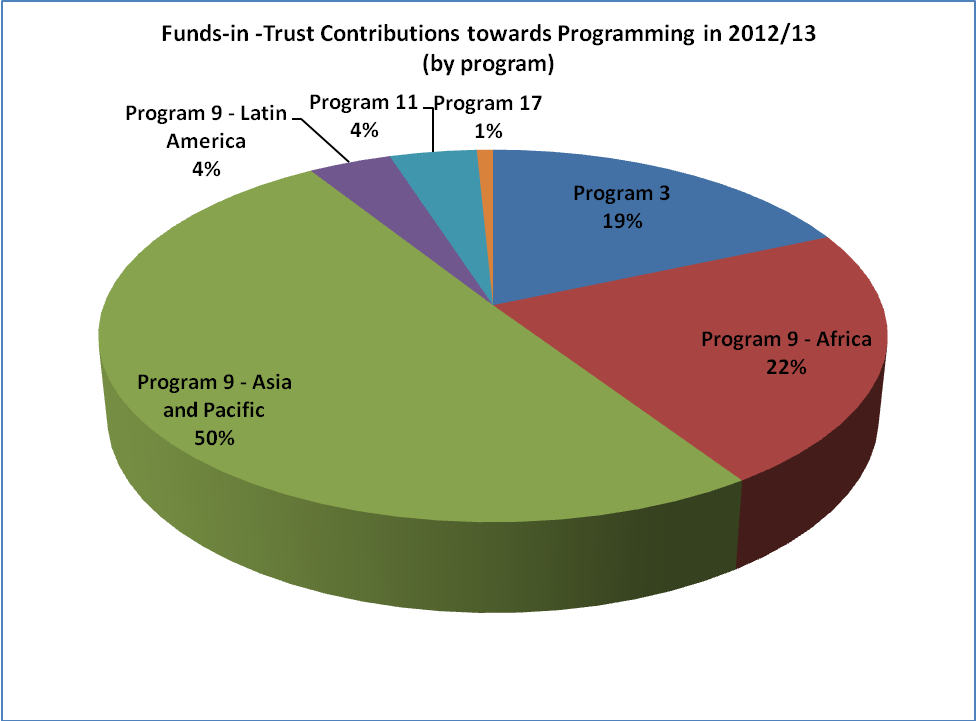 [Título del gráfico]  Contribuciones en carácter de fondos fiduciarios para programas del bienio 2012/13 (por programa)Programa 9 – ÁfricaPrograma 9 – Asia y el PacíficoPrograma 9 – América LatinaPrograma 11, Programa 17, Programa 3.	iii)	Otras contribuciones voluntariasOtra fuente de recursos para actividades de asistencia técnica son las contribuciones voluntarias que hacen, en calidad de Estados miembros, países desarrollados y en desarrollo para determinados proyectos y actividades.  Cabe citar como ejemplos la contribución de Sudáfrica al Fondo de contribuciones voluntarias para las comunidades indígenas y locales acreditadas, creado en 2005 para facilitar la participación de pueblos indígenas en el Comité Intergubernamental sobre Propiedad Intelectual y Recursos Genéticos, Conocimientos Tradicionales y Folclore;  la financiación aportada por la Agencia Sueca de Cooperación Internacional para el Desarrollo (ASDI) para actividades de creación de capacidad en países menos adelantados;  y la Oficina Estatal de la Propiedad Intelectual de China (SIPO), que financia diversas actividades regionales e interregionales anuales de cooperación para el desarrollo, así como los acuerdos sobre contribuciones en especie que ha celebrado la OMPI con determinados países e instituciones, como el Memorando de entendimiento con Singapur y el programa anual de capacitación acordado con el Instituto Internacional de Formación en materia de Propiedad Intelectual (IIPTI) de Corea.III.	PRESTACIÓN DE ASISTENCIA TÉCNICA, CARACTERÍSTICAS Y PROCESOSa)	Modalidades de cooperaciónLos planes nacionales son la modalidad de ejecución principal.  Los proyectos y actividades convenidos en el marco de los acuerdos de fondos fiduciarios son la otra modalidad de cooperación con la OMPI.El método de los planes nacionales se introdujo en el bienio 2012-2013 como forma de lograr una mayor eficiencia en la planificación y la prestación de asistencia técnica a países en desarrollo, países menos adelantados y países en transición.  Cada plan se basa en las necesidades, intereses y objetivos prioritarios de desarrollo del país a que se refiere, que se determinan mediante consultas celebradas con dicho país y consultas internas mantenidas a nivel de toda la Organización.  En el plan se describe en detalle el apoyo técnico que prestará la OMPI, como una sola entidad, al país respectivo durante un período de dos años, con el objetivo de utilizar la P.I. para contribuir al logro de las metas de desarrollo del país.  La ejecución del plan se somete a un proceso de examen y evaluación anual, que coincide con el ciclo de presentación de informes sobre la ejecución de los programas de la OMPI.Generalmente, los proyectos están concebidos para responder a las necesidades concretas expresadas por los Estados miembros.  Por ejemplo, para el año 2012 los Estados miembros habían aprobado un total de 27 proyectos por un valor de 25,4 millones de francos suizos en el marco de la Agenda de la OMPI para el Desarrollo, en respuesta a las recomendaciones del CDIP, y a fines de 2012 había 11 proyectos que estaban aún en vías de ejecución.  Los proyectos abordan diversas cuestiones relacionadas con las políticas, la creación de capacidad, la formación técnica y la infraestructura, y se ejecutan a nivel nacional, regional o interregional.Las actividades que se financian con fondos fiduciarios y otras contribuciones voluntarias constituyen otra categoría.  En este caso, el instrumento de cooperación es un acuerdo o memorando de entendimiento o de cooperación que se firma entre la OMPI y el Estado u organismo asociado, y que detalla las esferas de interés, las actividades, los resultados esperados, el plazo de ejecución previsto, la región o países receptores, los recursos y el cronograma de las actividades de supervisión y evaluación de la ejecución.  Las actividades financiadas con fondos fiduciarios y recursos conexos forman parte del plan nacional.b)	Procesos de:	ii)	Elaboración de planes nacionales y estrategias nacionales de propiedad intelectual El plan nacional se prepara en estrecha consulta con el Estado miembro respectivo y todos los participantes de importancia clave.El proceso de elaboración de un plan nacional supone:Determinar las necesidades, prioridades y objetivos del país; Determinar los resultados que espera obtener el país o aportes concretos, las actividades previstas para alcanzar los resultados y los indicadores del desempeño;  yDeterminar los recursos de que pueden disponer la OMPI u otras organizaciones regionales/internacionales, según proceda.Es un proceso participativo.  En cada una de sus etapas es preciso sostener un diálogo continuo con el país en cuestión y consultas horizontales con otras divisiones, sectores y programas de la OMPI que intervienen en la ejecución del plan.  El proceso es impulsado por las Oficinas Regionales de la OMPI o por el Departamento para los Países en Transición y Países Desarrollados, que es considerado el custodio del plan nacional.El Apéndice II contiene un modelo diseñado para facilitar y armonizar los procesos.El proceso de elaboración de estrategias nacionales de propiedad intelectual se basa en un enfoque igualmente participativo e inclusivo.Los pasos son los siguientes: evaluación de las necesidades realizada por consultores locales e internacionales y la creación, por autoridades del gobierno, de un comité directivo que dirigirá la formulación de la política y la estrategia; organización de un foro de partes interesadas para validar el informe y las conclusiones de la evaluación de las necesidades;sobre la base de las conclusiones del informe, preparación del proyecto de política y estrategia por el comité de redacción con el apoyo de consultores de la OMPI, y presentación del proyecto de texto a la OMPI para que formule observaciones; examen del proyecto de política y estrategia por la OMPI y envío de observaciones al comité de redacción; finalización del proyecto de documento y organización de un foro de validación con las partes interesadas; presentación del texto al Gobierno para su aprobación por el gabinete de ministros; una vez aprobado el proyecto, organización de un foro para difundir información sobre la nueva política y estrategia y acordar un plan de ejecución;  y  celebrar más consultas para estudiar la posibilidad de que la OMPI preste apoyo y haga un seguimiento, y que cuando sea necesario ayude a determinar posibles asociados.ii)	Supervisión y evaluación de las actividades de cooperación para el desarrollo Las tareas de supervisión y evaluación están a cargo del sistema de supervisión interno, que es coordinado por la División de Auditoría y Supervisión Internas y la Comisión Consultiva Independiente de Supervisión (CCIS) de la OMPI, que ayuda a los Estados miembros a supervisar el funcionamiento de la Organización.  Las principales funciones de la División de Auditoría y Supervisión Internas son examinar y evaluar, de manera independiente, las actividades y procesos de la OMPI;  aplicar un enfoque sistemático para evaluar y aumentar la eficacia, y determinar si se han obtenido los resultados esperados.  La CCIS está integrada por siete miembros que representan a las siete regiones geográficas de procedencia de los Estados miembros de la OMPI.A escala mundial, la OMPI contrata expertos independientes para tareas de evaluación.  Las actividades extrapresupuestarias se evalúan a solicitud de las partes interesadas y en cooperación con ellas.  En 2010 se llevó a cabo, a solicitud de los Estados miembros, un Examen independiente externo sobre la asistencia técnica que presta la OMPI en el marco de la Cooperación para el Desarrollo.  El informe se puede consultar en www.wipo.int/about-WIPO/es/oversight/.Además, en el contexto del Programa de Alineación Estratégica, la OMPI ha establecido un marco basado en los resultados que ha mejorado la planificación estratégica y operacional de las actividades para el desarrollo y ha fortalecido la capacidad de autoevaluación.  El marco es un instrumento valioso para suministrar a los Estados miembros información de mejor calidad sobre los resultados de los diversos servicios que ofrece la OMPI.  La evaluación se realiza al final de cada año a fin de proporcionar la información necesaria para la planificación del año siguiente.  Las actividades extrapresupuestarias se evalúan a solicitud de las partes interesadas y en cooperación con estas.Las observaciones u opiniones relacionadas con la asistencia técnica que presta la OMPI deben dirigirse a:Director General AdjuntoSector de Cooperación para el Desarrollo Organización Mundial de la Propiedad Intelectual (OMPI)34, Chemin des ColombettesCH-1211 Ginebra 20Suiza  	iii)	Solicitudes de asistenciaTodas las solicitudes de asistencia deben dirigirse a:Director GeneralOrganización Mundial de la Propiedad Intelectual (OMPI)34 Chemin des ColombettesCH-1211 Ginebra 20SuizaLos procedimientos para la presentación de solicitudes de asistencia varían según el tipo de actividad, como se detalla a continuación: Todo país o institución que tenga interés en recibir asistencia técnica de la OMPI debe enviar una carta indicando el tipo de asistencia que necesita, el propósito de dicha asistencia, su vínculo con los objetivos de desarrollo del país, si lo tuviera, los resultados esperados, la cantidad de beneficiarios y su perfil, y el período más adecuado para llevar a cabo la actividad.Todo país o institución interesado en participar en un proyecto nuevo o en curso debe enviar una carta expresando su interés e indicando el proyecto a que se refiere, el fundamento de la solicitud, el vínculo con los objetivos de desarrollo del país, los beneficios o efectos esperados, los beneficiarios, los posibles asociados locales (si corresponde), la preparación del país o institución para recibir el apoyo, y el período más adecuado.Las personas interesadas en los cursos que ofrece la Academia de la OMPI deben llenar el formulario de solicitud y enviarlo a la OMPI antes del vencimiento del plazo fijado para ello.  El catálogo del programa anual y el formulario de solicitud pueden extraerse del sitio web de la Academia de la OMPI:  www.wipo.int/academy/es.Es importante tener en cuenta que los países (en desarrollo o menos adelantados) deben ponerse en contacto con sus respectivas Oficinas Regionales (para África, los Países Árabes, Asia y el Pacífico y América Latina y el Caribe) a efectos de realizar consultas preliminares y oficiosas y solicitar información de seguimiento o de otro tipo relacionada con la asistencia técnica que presta la OMPI.  A este respecto, los encargados de la coordinación en la OMPI son: Director RegionalOficina Regional para África/ los Países Árabes/ Asia y el Pacífico/ América Latina y el CaribeOrganización Mundial de la Propiedad Intelectual (OMPI)34, chemin des ColombettesCH-1211 Ginebra 20Suiza  Además, el coordinador de la asistencia relacionada con las necesidades especiales de los países menos adelantados en la OMPI es: Director División de Países Menos AdelantadosOrganización Mundial de la Propiedad Intelectual (OMPI)34, Chemin des ColombettesCH-1211 Ginebra 20Suiza  El coordinador para los países en transición de Europa y Asia en la OMPI es: DirectorDepartamento para los Países en Transición y Países DesarrolladosOrganización Mundial de la Propiedad Intelectual (OMPI)  34, chemin des ColombettesCh-1211 Ginebra 20Suiza   c)	Criterios de aprobación de la asistencia y plazos de ejecuciónLas solicitudes de asistencia que recibe la OMPI son examinadas por la Oficina Regional pertinente o el Sector/División/Sección que corresponda, teniendo en cuenta los siguientes criterios: La OMPI debe haber recibido una solicitud oficial;La actividad debe formar parte del plan nacional o estrategia nacional de P.I. o de un proyecto o iniciativa de la OMPI;  yLa actividad debe responder a las necesidades del país y estar de acuerdo con sus objetivos de desarrollo.  Las necesidades y expectativas de asistencia técnica se determinan mediante una evaluación sistemática de las necesidades o a través de consultas celebradas con las autoridades nacionales competentes antes de la formulación del plan de trabajo anual y la asignación del presupuesto necesario.Otros criterios son:la preparación del país o institución receptora para recibir el apoyo en el momento establecido de común acuerdo.  El grado de preparación se determina mediante misiones exploratorias o de evaluación de las necesidades;  yla disponibilidad de recursos.  En el proceso de finalización del plan de trabajo anual y de asignación del presupuesto se establece un orden de prioridades, teniendo debidamente en cuenta la importancia de las actividades y el presupuesto disponible.Todas las solicitudes de asistencia se someten a un proceso de consultas con los sectores o divisiones pertinentes de la OMPI y las instituciones asociadas.Las solicitudes de participación en los cursos de capacitación de la Academia de la OMPI deben presentarse dentro de los plazos establecidos en el sitio web de la Academia de la OMPI, www.wipo.int/academy/en.  Las solicitudes relacionadas con otras actividades deben presentarse por lo menos cinco o seis meses antes de la fecha esperada de ejecución, para que haya tiempo suficiente para consultar a los participantes clave y tramitar la aprobación interna.d)	Contratación de otros proveedores para la ejecución de actividades de cooperación para el desarrolloLa ejecución de proyectos y actividades de asistencia técnica relacionados con la creación de infraestructura y la formación de instituciones a menudo exige contratar a otros proveedores de servicios.  El proveedor de servicios puede ser una empresa del sector privado o una organización asociada.  La contratación de esos proveedores debe hacerse mediante contratos y/o acuerdos oficiales que institucionalizan la relación de conformidad con el Reglamento Financiero y la Reglamentación Financiera de la OMPI.e)	Bases de datos relacionadas con el desarrolloEn el marco de la Agenda para el Desarrollo se han establecido bases de datos con capacidad de búsqueda para facilitar la prestación de asistencia técnica a los Estados miembros e informar al público, aumentando así la transparencia en la prestación de asistencia técnica:i)	Base de datos de asistencia técnica en materia de propiedad intelectual (IP-TAD):Esta base de datos contiene información sobre actividades de asistencia técnica emprendidas en países en desarrollo, países menos adelantados y países en transición.  La información se extrae de los informes recibidos por la OMPI.  Se pueden ver más detalles en:  www.wipo.int/tad/es/ii)	Lista de consultores:La Lista de consultores es una base de datos con capacidad de búsqueda que se creó en 2009 a solicitud del CDIP.Contiene información útil sobre los consultores y expertos contratados por la OMPI para llevar a cabo determinadas actividades de asistencia técnica en materia de P.I. a nivel nacional y regional.  El objetivo de esta base de datos es brindar una mayor transparencia en cuanto a los expertos empleados en las actividades técnicas que se realizan en países en desarrollo, países menos adelantados y países en transición.Se pueden ver más detalles en:  www.wipo.int/roc/es/.iii)	Base de datos de vinculación:Es una herramienta en línea que permite vincular necesidades específicas de desarrollo relacionadas con la P.I., en virtud de la cual: Los países en desarrollo, los países menos adelantados y los países en transición indican sus necesidadesLos posibles donantes ofrecen recursosLa OMPI evalúa las ideas y las vincula con los asociados correspondientes.Se pueden ver más detalles en:  www.wipo.int/dmd/en/.IV.	PROGRAMAS Y ACTIVIDADES DE COOPERACIÓN PARA EL DESARROLLO Primera parte:  Principales esferas de actividad e instrumentos conexosLa asistencia técnica que presta la OMPI abarca una amplia gama de esferas de actividad cuyos pilares principales son:  la elaboración de políticas y estrategias de P.I., el establecimiento de un marco reglamentario y de políticas en materia de P.I., la creación de infraestructura de P.I. y la formación de recursos humanos especializados, el mejoramiento de los servicios que prestan las oficinas de P.I. a los usuarios y el fomento de la innovación y la creatividad.  En esta parte se da un panorama de esas esferas principales y sus respectivos instrumentos y actividades.Diseño y aplicación de estrategias nacionales, institucionales y sectoriales de P.I.:La OMPI se ha embarcado en un amplio programa destinado a ayudar a los Estados miembros y a instituciones a elaborar políticas y estrategias de propiedad intelectual que respalden a las instituciones culturales, educativas y de investigación y a la industria.  Las políticas y estrategias nacionales e institucionales de P.I. apuntan a crear capacidad nacional para que los países puedan generar sus propios activos de P.I. y utilizarlos para obtener beneficios económicos y sociales.b)	Fomento del acceso a los conocimientos y el intercambio de tecnologías:La mayoría de los países en desarrollo siguen teniendo una infraestructura de investigación insuficiente, bajos niveles de inversión en materia de P.I. y poco conocimiento de esta, falta de apoyo jurídico, financiero y profesional para el uso del sistema de P.I. a nivel nacional e internacional, así como graves problemas de fuga de cerebros y escasez de recursos.  Este programa apunta específicamente a las instituciones académicas, empresariales y de investigación que tienen grandes posibilidades de generar activos de propiedad intelectual, y ofrece acceso a las siguientes bases de datos y plataformas de P.I. administradas por la OMPI, con miras a facilitar el acceso a la información científica y técnica, incluso sobre patentes protegidas y tecnologías de punta.c)	Mejoramiento de la infraestructura técnica y de conocimientos:d)	Prestación de asistencia legislativa y asesoramiento en materia de políticas:A solicitud de los Estados Miembros en desarrollo, los países menos adelantados y aquellos en transición, la OMPI presta asistencia legislativa y asesoramiento en materia de políticas en relación con la legislación vigente y los proyectos de legislación en materia de propiedad industrial o de derechos de autor.  La asistencia implica: la formulación de comentarios sobre los proyectos de legislación;  el examen de los proyectos de texto en colaboración con los legisladores nacionales, con el fin de lograr una mejor comprensión del alcance de la legislación y las opciones normativas;  la facilitación de asesoramiento de expertos y realización de estudios sobre las flexibilidades que se recogen en el Acuerdo de los ADPIC;  y la sensibilización de los legisladores, los encargados de elaborar políticas, los especialistas en derecho, el poder judicial, los agentes encargados de la aplicación de la ley y el público en general, mediante seminarios y talleres para dar a conocer la nueva legislación y facilitar su aplicación. e)	Apoyo y asesoramiento para la protección de los Conocimientos Tradicionales (CC.TT), las Expresiones Culturales Tradicionales (ECT) y los Recursos Genéticos (RR.GG):En el terreno se presta asesoramiento legislativo y normativo, previa solicitud, mediante actividades de creación de capacidad en materia de derecho de P.I., gestión estratégica de derechos de P.I. y de intereses relativos a las Expresiones Culturales Tradicionales, mediante apoyo para la catalogación de Conocimientos Tradicionales y Recursos Genéticos, mediante orientación sobre cuestiones de P.I. relacionadas con los Recursos Genéticos, en particular en relación con el requisito de divulgación propuesto, los contratos de acceso a los recursos genéticos y la participación en los beneficios, y por último mediante la facilitación de información, explicaciones y aclaraciones sobre determinadas cuestiones y alternativas, con el objetivo de mantener informadas a las partes interesadas.f)	Uso de instrumentos de P.I. para el desarrollo de marcas y para añadir valor a productos localesEl apoyo que la OMPI presta en el terreno tiene por objetivo desarrollar la capacidad de los Estados Miembros para usar los instrumentos de P.I. tales como las marcas colectivas y las marcas de certificación, con el fin de que los productos locales incrementen su valor añadido y su competitividad en el mercado mundial.  Los proyectos piloto de la Agenda para el Desarrollo realizados en Tailandia, Panamá y Uganda permitieron desarrollar una metodología de la OMPI y pusieron de manifiesto la necesidad de establecer relaciones de colaboración para que los proyectos trasciendan el mandato de la OMPI.  En el marco de estos proyectos, mediante la aplicación de la metodología de la OMPI, se busca identificar productos locales que, gracias al uso de los instrumentos de P.I., puedan incrementar su valor añadido y su competitividad.g)	Creación de capacidad para la administración y la gestión de la propiedad industrial y los derechos de autor:h)	Enseñanza relativa a la P.I. en los planos nacional y regional: Academias de P.I. nacionales y regionales, Máster en Derecho de P.I., Creación de Academias de P.I., Coloquios para profesores de P.I., Enseñanza a distancia, Cursos de verano, Formación para formadores:En el marco del programa de su Academia y en colaboración con las universidades, la OMPI imparte formación de nivel básico y avanzado sobre diferentes aspectos de la P.I. y expide títulos, diplomas y certificados.  A continuación se reseñan los programas básicos. Para inscripciones o consulta del catálogo de cursos, visite el siguiente sitio web: http://wipo.int/academy/en/courses/rp_catalog/index.jspi)	Mayor inclusión de la P.I. en los sistemas nacionales de innovación: j)	Fortalecimiento de la cooperación interregional, regional y subregional:k)	Relaciones de colaboración con los organismos del sistema de las Naciones Unidas, las organizaciones intergubernamentales y las organizaciones no gubernamentales (ONG):Uno de los principales desafíos a los cuales se enfrenta la OMPI en materia de asistencia técnica es la creciente demanda de asistencia y las crecientes expectativas por parte de los Estados Miembros.  Gracias a las relaciones de colaboración creadas con los organismos del sistema de las Naciones Unidas, las organizaciones intergubernamentales y las organizaciones no gubernamentales (ONG), es posible ampliar el alcance del apoyo prestado y las actividades de divulgación destinadas a los países en desarrollo, los países menos adelantados y los países en transición. La OMPI ha firmado Memorandos de entendimiento y acuerdos de cooperación con los organismos del sistema de las Naciones Unidas y otras organizaciones, con el fin de dar un marco institucional a la cooperación en torno a las cuestiones de P.I. que guardan relación con los mandatos de dichas organizaciones.  A continuación se enumeran las organizaciones de las Naciones Unidas e internacionales en cuestión:  la Organización de las Naciones Unidas para la Alimentación y la Agricultura (FAO), la Unión internacional de Telecomunicaciones (UIT), la Organización de las Naciones Unidas para la Educación, la Ciencia y la Cultura (UNESCO), el Programa de las Naciones Unidas para el Medio Ambiente (PNUMA), la Organización Mundial de la salud (OMS), la Organización de las Naciones Unidas para el Desarrollo Industrial (ONUDI), las cinco comisiones regionales de las Naciones Unidas, a saber, la Comisión Económica para África (CEPA), la Comisión Económica para Europa (CEPE), la Comisión Económica para América Latina y el Caribe (CEPAL), la Comisión Económica y Social para Asia y el Pacífico (CESPAP), la Comisión Económica y Social de las Naciones Unidas para Asia Occidental (CESPAO), el Centro de Comercio Internacional (CCI), la Conferencia de las Naciones Unidas sobre Comercio y Desarrollo (UNCTAD) y la Organización Mundial del Comercio (OMC). La OMPI también ha tejido relaciones de trabajo con numerosas organizaciones intergubernamentales y no gubernamentales que trabajan de forma activa en la esfera de la P.I. a escala nacional, regional e internacional, con miras a generar sinergias y tener más trascendencia en los Estados Miembros.  En el marco de dicha colaboración se celebran consultas periódicas y se establecen acuerdos de cooperación.  A continuación se brinda un resumen de las actividades realizadas. l)	Servicios de Arbitraje y Mediación:Se llevan a cabo las siguientes actividades de asistencia técnica relacionadas con la labor del Centro de Arbitraje y Mediación:m)	Aumento de la sensibilización del público acerca de la P.I.:La OMPI pone a disposición los siguientes instrumentos y servicios para optimizar la comunicación:n)	Instrumentos para países en transición:o)	Estudios económicos:La OMPI participa en diversos estudios académicos sobre economía, con el fin de sensibilizar a los encargados de la elaboración de políticas y al público en general respecto de los desafíos que supone y la incidencia que tiene la P.I. en el rendimiento económico, para que se tomen decisiones fundamentadas en materia de políticas y para dar impulso a los debates sobre políticas a escala nacional, regional e internacional.  Se puede consultar las publicaciones y materiales sobre el tema en la siguiente dirección: www.wipo.int/econ_stat/en.  p)	Apoyo y asesoramiento para la movilización de recursos y el fomento de relaciones de colaboración en el ámbito de la P.I.:Segunda Parte:  Asistencia a los Países Menos Adelantados (PMA)En consonancia con la Agenda para el desarrollo y en el marco de la Meta Estratégica III: facilitar el uso de la P.I. para contribuir al desarrollo, la División de asistencia técnica de la OMPI presta atención a las necesidades específicas de los 49 PMA, de los cuales 30 se encuentran en África, 4 en la Región árabe, 14 en Asia y 1 en América Latina y el Caribe.  Los PMA forman parte del grupo de destinatarios de asistencia en las esferas legislativa, de infraestructura y de creación de capacidad.  Asimismo, la División para los PMA coordina y supervisa proyectos y actividades ideados con las necesidades específicas de los PMA en mente.  A continuación se describen dichas actividades:[Sigue el Apéndice I]Apéndice IComité de Desarrollo y Propiedad Intelectual (CDIP)Undécima sesiónGinebra, 13 a 17 de mayo de 2013reSUMEN DE LA PRESIDENCIALa undécima sesión del CDIP se celebró del 13 al 17 de mayo de 2013.  Asistieron a la sesión 94 Estados miembros y 37 observadores.El Comité reeligió Presidente al Embajador Mohamed Siad DOUALEH, Representante Permanente de Djibouti, y eligió Vicepresidenta a la Sra. Ekaterina EGUTIA, Jefa Adjunta del Centro Nacional de Propiedad Intelectual (SAKPATENTI), de Georgia.El Comité aprobó el proyecto de orden del día propuesto en el documento CDIP/11/1 Prov. 2.Con arreglo al punto 4 del orden del día, el Comité aprobó el proyecto de informe de la décima sesión del CDIP (CDIP/10/18 Prov.).Con arreglo al punto 5 del orden del día, el Comité escuchó las declaraciones generales de los coordinadores de los grupos.  Se invitó a las delegaciones individuales a presentar sus declaraciones por escrito.Con arreglo al punto 6 del orden del día, el Comité examinó el documento CDIP/11/2.  El Director General presentó el informe sobre la aplicación de la Agenda para el Desarrollo durante 2012.  Las Delegaciones tomaron nota con satisfacción del compromiso del Director General, que suministra informes anuales.  En relación con el informe se formularon varias observaciones y se solicitaron aclaraciones sobre algunos puntos, en particular, sobre los planes nacionales y la participación en el proceso Río+20 y el Equipo de Tareas de los Objetivos de Desarrollo del Milenio.  El Sr. Geoffrey Onyeama, Director General Adjunto y Director de la Oficina de la OMPI en Nueva York, respondió a las observaciones y convino en introducir mejoras en los futuros informes.  Se acordó que la Secretaría organice sesiones de información para los Estados miembros acerca de la contribución de la OMPI al trabajo que realizan otras entidades de las Naciones Unidas.Con arreglo al punto 7 del orden del día, el Comité examinó un programa de trabajo para la aplicación de varias recomendaciones aprobadas, a saber:a)	El Comité tomó nota del informe relativo a la viabilidad de integrar las necesidades/resultados relativos a los Objetivos de Desarrollo del milenio (ODM) en el marco de resultados bienales de la OMPI (CDIP/11/3), preparado por el Consultor encargado de la evaluación, y de las aclaraciones adicionales sobre el tema, proporcionadas por la Secretaría.  El Comité reconoció que la OMPI debería contribuir al cumplimiento de los ODM, aunque expresó distintas opiniones acerca de si es necesario tomar medidas adicionales para seguir integrando los ODM en los objetivos de la Organización.  Algunas delegaciones propusieron que se elaboren indicadores específicos para medir la contribución de la OMPI en relación con los ODM, propuesta que no recibió el apoyo de otras delegaciones.  Se solicitó a la Secretaría que, valiéndose de recursos existentes en el ámbito interno, prepare una compilación de las prácticas utilizadas en otros organismos de las Naciones Unidas, en particular los otros organismos especializados, para medir la contribución en relación con los ODM y que, en la próxima sesión del Comité, presente un breve informe sobre la forma en que la OMPI ha contribuido hasta el momento a los ODM, informe que se basaría en los estudios existentes encargados sobre el tema, y ello incluye, sin limitarse a él, el documento CDIP/11/3.  Ese breve informe podría incluir información sobre la contribución de la OMPI a las seis metas previstas en el marco de los ODM 1, 6 y 8, utilizando la metodología expuesta en el documento CDIP/11/3, y una evaluación, en forma descriptiva, acerca de la forma en que la OMPI contribuye a los otros cinco ODM, aunque sin valerse necesariamente en esta etapa de la metodología utilizada en el documento CDIP/11/3.b)	El Comité examinó asimismo el examen independiente sobre la asistencia técnica que presta la OMPI en el marco de la cooperación para el desarrollo (CDIP/8/INF/1) y varios documentos conexos, a saber:  i)	Respuesta de la administración al examen independiente sobre la asistencia técnica que presta la OMPI en el marco de la cooperación para el desarrollo (CDIP/9/14);ii)	Informe del Grupo de Trabajo ad hoc relativo a un examen independiente sobre la asistencia técnica que presta la OMPI en el marco de la cooperación para el desarrollo (CDIP/9/15);iii)	Propuesta conjunta del Grupo de la Agenda para el Desarrollo y el Grupo Africano sobre la asistencia técnica que presta la OMPI en el marco de la cooperación para el desarrollo (CDIP/9/16);  yiv)	Estado de aplicación de determinadas recomendaciones extraídas del examen independiente sobre la asistencia técnica que presta la OMPI en el marco de la cooperación para el desarrollo (CDIP/11/4).Al reconocer la labor que está llevando a cabo la Secretaría sobre las recomendaciones, y la necesidad de adoptar nuevas medidas, el Comité pidió a la Secretaría que prosiga su labor y adopte nuevas medidas sobre las tres propuestas siguientes, teniendo en cuenta los comentarios formulados por las delegaciones, y presente un informe en la siguiente sesión del CDIP:i)	Compilar los materiales existentes en un manual detallado sobre la prestación de asistencia técnica, en concordancia con la recomendación A.2)a) del documento CDIP/9/16;ii)	velar por que se perfeccione el sitio web de la OMPI para que constituya un recurso más eficaz, accesible y actualizado de comunicación de información acerca de las actividades de cooperación para el desarrollo, en concordancia con la recomendación F.1) del documento CDIP/9/16;  yiii)	examinar la base de datos de asistencia técnica con el fin de facilitar capacidades de búsqueda, y velar por la actualización periódica de la base de datos con información sobre actividades de asistencia técnica, en concordancia con la recomendación G del documento CDIP/9/16.Se acordó que el Comité prosiga los debates en su siguiente sesión sobre las propuestas formuladas por los Estados miembros acerca de este tema.c)	El Comité examinó el documento CDIP/11/5 relativo a la organización de la Conferencia Internacional sobre Propiedad Intelectual y Desarrollo.  Se acordó que la Secretaría redacte una lista de oradores para la Conferencia y la distribuya a los coordinadores de los grupos para su aprobación.d)	El Comité examinó la evaluación de la viabilidad de posibles nuevas actividades de la OMPI relacionadas con la utilización del derecho de autor para promover el acceso a la información y al contenido creativo (CDIP/11/6).  Algunas delegaciones respaldaron las propuestas presentadas en el documento y ofrecieron varios comentarios y sugerencias.  Otras delegaciones pidieron a la Secretaría que prepare un plan de ejecución más detallado, en el que figure información sobre las consecuencias que puede tener en los recursos financieros y humanos, a fin de que sea examinado en la siguiente sesión del Comité.e)	El Comité examinó la Propuesta de proyecto de la República de Corea sobre la propiedad intelectual (P.I.) y la creación de diseños para fomentar las actividades comerciales en los países en desarrollo y los países menos adelantados (PMA) (CDIP/11/7).  Las delegaciones valoraron positivamente la propuesta y agradecieron a la República de Corea la iniciativa.  Se solicitó a la República de Corea que trabaje con la Secretaría para seguir perfeccionando la propuesta con miras a plasmarla en un documento de proyecto del CDIP en el que se tengan en cuenta las observaciones formuladas en la sala, entre otros, por el Grupo de los PMA, y someterla a examen en la próxima sesión del Comité.f)	El Comité examinó el Examen independiente de la aplicación de las recomendaciones de la Agenda para el Desarrollo, según lo exigen el mecanismo de coordinación y las modalidades de supervisión, apreciación y presentación de informes.  Recordando la decisión de la Asamblea General en ese contexto, el Comité tomó nota de la Propuesta conjunta sobre el mandato y la metodología correspondientes al examen independiente de la aplicación de las recomendaciones de la Agenda para el Desarrollo, presentada por el Grupo Africano y el Grupo de la Agenda para el Desarrollo.  El Comité acordó dedicar en su próxima sesión tiempo suficiente al debate sobre esa cuestión, con miras a dar aplicación a la decisión de la Asamblea General de que el examen se realice antes de finales del bienio 2012/2013.  Con ese fin, el Comité acordó celebrar una reunión informal antes de su próxima sesión.g)	El Comité examinó los documentos siguientes y tomó nota de su contenido:i)	El potencial impacto de los derechos de propiedad intelectual sobre la cadena forestal en Uruguay (CDIP/11/INF/2);ii)	Intellectual Property and Socio-Economic Development - Country Study Brazil (CDIP/11/INF/3);iii)	Intellectual Property (IP) and Socio-Economic Development in Chile (CDIP/11/INF/4);  yiv)	Conceptual Study on Innovation, Intellectual Property and the Informal Economy (CDIP/11/INF/5).Algunas delegaciones respaldaron la propuesta relativa a un punto permanente del orden del día destinado a abordar los estudios de casos prácticos sobre la P.I., mientras que otras delegaciones objetaron esa propuesta.  Se acordó que los estudios que se realicen en el marco del Proyecto sobre propiedad intelectual y desarrollo socioeconómico (CDIP/5/7) se examinarán en futuras sesiones del Comité.h)	El Comité prosiguió el examen de la labor futura sobre las flexibilidades en materia de patentes en el marco jurídico multilateral (CDIP/10/11 y CDIP/10/11 Add.).  El Comité solicitó a la Secretaría que emprenda la labor sobre las flexibilidades siguientes:i)	el alcance de la exclusión de la patentabilidad de plantas (artículo 27 del Acuerdo sobre los ADPIC);  yii)	las flexibilidades respecto de la patentabilidad, o exclusión de la patentabilidad, de las invenciones relacionadas con programas informáticos (artículo 27 del Acuerdo sobre los ADPIC).La Secretaría debería utilizar los recursos existentes en el ámbito interno para preparar un documento en el que se expongan hechos concretos relativos a la aplicación de dichas flexibilidades en las legislaciones nacionales, evitando la duplicación del trabajo con otras tareas que se llevan a cabo en la OMPI, y aprovechando la labor realizada por el Comité Permanente sobre el Derecho de Patentes.  El documento debería presentarse en una futura sesión del Comité.  Éste continuará en su próxima sesión los debates sobre la labor futura en materia de flexibilidades.i)	El Comité examinó la Propuesta de nuevo punto del orden del día del CDIP sobre propiedad intelectual (P.I.) y desarrollo (CDIP/6/12 Rev.).  Se expresaron distintas opiniones respecto de la propuesta.  El Presidente invitó a los Estados miembros a dar más detalles sobre la propuesta con el fin de facilitar los debates futuros.  Los debates sobre este punto del orden del día continuarán en la próxima sesión.En el marco del punto 8 sobre la labor futura, el Comité examinó varias propuestas y convino en una lista de temas/documentos para la sesión siguiente.El Comité tomó nota de que la Secretaría elaborará el proyecto de informe de la undécima sesión, que se enviará a las Misiones Permanentes de los Estados miembros y se pondrá a disposición de los Estados miembros, las OIG y las ONG en formato electrónico en el sitio web de la OMPI.  Los comentarios sobre el proyecto de informe deberán enviarse por escrito a la Secretaría, preferiblemente ocho semanas antes de la siguiente sesión.  La aprobación del proyecto de informe se considerará en la duodécima sesión del Comité.El presente resumen constituirá el informe que el Comité presentará a la Asamblea General.[Fin del resumen de la Presidencia]Propuesta conjunta del Grupo de la Agenda para el Desarrollo y el Grupo Africano sobre la asistencia técnica que presta la OMPI en el marco de la cooperación para el desarrolloRecomendacionesLa cooperación para el desarrollo debe surgir de un diálogo, en el contexto de las necesidades y estrategias nacionales en materia de desarrollo y de las obligaciones de la OMPI en pos del avance de la Agenda para el Desarrollo.  El eje de las actividades de la OMPI de cooperación para el desarrollo debe no sólo “responder a las peticiones”, sino promover el diálogo con los Estados miembros y entre ellos sobre las necesidades y prioridades, sin olvidar que los distintos tipos de asistencia deben ajustarse al nivel de desarrollo, de preparación, de capacidad de absorción de un país determinado y a los riesgos que puedan plantearse, teniendo en cuenta la variada demanda que pesa sobre los recursos de la OMPI y las obligaciones de ésta en pos del avance de la Agenda de la OMPI para el Desarrollo. El personal de la OMPI deberá examinar abiertamente con las autoridades nacionales los obstáculos y los riesgos, para plasmar resultados previstos y logros realistas. Deberán realizarse mayores esfuerzos para identificar las opciones y examinar las alternativas;  cuando esas actividades estén más allá del alcance de la OMPI.Prestar más atención a las actividades de cooperación para el desarrollo que permiten la cooperación Sur-Sur deberá ser una prioridad.  Por ejemplo, podría mejorarse el intercambio de experiencias y conocimientos especializados entre los países en desarrollo para que las actividades se orienten en mayor medida a potenciar el desarrollo y se realicen con más eficiencia. La OMPI deberá adaptar mejor sus actividades de cooperación para el desarrollo a los objetivos y las circunstancias nacionales de desarrollo.  Un enfoque orientado a potenciar el desarrollo debe integrar de forma coherente el contexto social y económico, los objetivos y las prioridades nacionales de desarrollo y el entorno amplio reglamentario e institucional del país, reconociendo su importancia. La OMPI deberá dar asistencia a los países para que lleven a cabo y mantengan actualizada la evaluación a escala nacional de las necesidades en materia de actividades de cooperación para el desarrollo relacionadas con la P.I., valiéndose por ejemplo, de políticas o estrategias nacionales sobre P.I. y desarrollo. Esas evaluaciones de las necesidades podrían servir para mejorar la planificación por países de las actividades de cooperación para el desarrollo vinculadas a resultados previstos, objetivos e indicadores de rendimiento expresados claramente. La Secretaría de la OMPI y los beneficiarios deben entablar un diálogo más significativo sobre la preparación, los desafíos y los riesgos.  La Secretaría de la OMPI deberá esforzarse más por informar a los países acerca de las exigencias que las actividades de cooperación para el desarrollo pueden imponer a sus recursos nacionales – sean éstos institucionales, humanos o financieros – ya desde la fase de la evaluación de las necesidades y hasta la concepción y ejecución de los planes por países.  La Secretaría deberá adaptar, ajustar o prorrogar las actividades propuestas sobre la base de una evaluación de los recursos internos disponibles en los países beneficiarios.  El proceso de planificación por países deberá constituir un instrumento destinado a consolidar la comprensión mutua acerca del carácter limitado de los recursos y la necesidad de establecer prioridades. La OMPI, a petición de los Estados miembros, deberá respaldar los esfuerzos de los países por crear comisiones nacionales de desarrollo y P.I. en las que intervenga todo el espectro de organismos gubernamentales que elaboran políticas públicas en esferas en las que inciden las reformas de la P.I. (por ejemplo, organismos de salud, educación, cultura, agricultura e industria), incluidas las consultas de carácter público y la participación en la formulación de planes por países, así como la concepción y ejecución de actividades de asistencia para el desarrollo relacionadas con la P.I.La OMPI deberá velar por el equilibrio de las perspectivas y diversidad de partes interesadas y expertos que participan en la prestación de asistencia Debe prestarse más atención a potenciar el desarrollo, a la revisión interna y externa entre pares, la calidad, la estrategia de comunicación y la disponibilidad de los resultados de la investigación y los estudios realizados por la OMPI. La OMPI deberá respaldar las iniciativas destinadas a consolidar los conocimientos y la pericia dentro y fuera de la Organización acerca de la relación entre los distintos sistemas de P.I., normas, políticas y prácticas y cómo inciden en el desarrollo en los distintos niveles y sectores.  Ello sentaría las bases para entender en qué medida las actividades de la OMPI de cooperación para el desarrollo contribuyen a lograr determinados resultados en materia de desarrollo. La Organización deberá dedicar mayor atención a la recopilación y sistematización de los datos utilizados para medir su rendimiento.  Esto debe complementarse con la ayuda de los Estados miembros a fin de reunir los datos pertinentes con objeto de evaluar la relación entre la política de P.I., los marcos jurídico y normativo y las diversas repercusiones en el desarrollo, y la incidencia de las actividades de cooperación para el desarrollo que realiza la OMPI.  Al inicio de las actividades importantes, el personal de la OMPI y las autoridades locales deberán acordar cómo se evaluarán los avances y los frutos de la actividad, y el procedimiento de recopilación de los datos necesarios para efectuar esas evaluaciones. La OMPI deberá incrementar su apoyo a los países en desarrollo para la formulación de estrategias nacionales de P.I. que aborden las prioridades en materia de desarrollo.  La asistencia que brinda la OMPI en la esfera de las políticas y estrategias de P.I. debe basarse en instrumentos y metodologías que se hayan evaluado, validado y perfeccionado.Para facilitar el examen crítico y la mejora de las herramientas y metodologías de la OMPI utilizadas para sustentar las estrategias de P.I., se deberá informar al respecto en el sitio Web de la OMPI. Deberá proporcionarse a los Estados miembros que soliciten asistencia para la formulación de estrategias de P.I. información acerca de las herramientas y metodologías elaboradas por la OMPI y otros actores en el terreno. El objetivo de la asistencia en el ámbito legislativo de la OMPI deberá servir para lograr las metas de desarrollo del país beneficiario. Antes de responder a una solicitud de asistencia legislativa, la OMPI deberá colaborar con el país de que se trate a fin de averiguar cuáles son sus prioridades de desarrollo, las necesidades de sus diversos sectores (por ejemplo, agricultura, salud, educación, tecnologías de la información, etc.), y sus compromisos internacionales pertinentes.  La OMPI deberá presentar a los países en desarrollo la variedad de opciones y flexibilidades que ofrece la legislación internacional.  Deberá además explicar de qué forma las distintas opciones pueden obstaculizar o acelerar su lucha por alcanzar las metas de desarrollo, y/o compartir sus experiencias en ese terreno. La OMPI deberá ayudar a los miembros a evaluar los costos y beneficios de suscribir los tratados de la OMPI. La formación en materia de P.I. no deberá llevarse a cabo de forma aislada, sino que ha de estar vinculada a otras esferas educativas y a políticas públicas más amplias, como la política en materia de innovación, la ciencia y la tecnología, la educación, las industrias culturales, etcétera. Deberá prestarse más atención a la evaluación anticipada de riesgos y el diálogo con los países beneficiarios sobre las condiciones necesarias para lograr el éxito de los proyectos de modernización de las oficinas de P.I., así como al seguimiento permanente por los países beneficiarios y su compromiso al respecto.  La OMPI deberá velar por un mayor equilibrio entre el apoyo que presta a los usuarios tradicionales del sistema de P.I. (titulares de derechos) y el que brinda a los usuarios de productos y servicios protegidos por P.I. (por ejemplo investigadores, bibliotecas, estudiantes, ciudadanos que buscan acceder a las tecnologías). Aunque haya una elevada demanda de los Estados miembros respecto de las actividades de la OMPI para los usuarios, por ejemplo para los CATI, el éxito de los proyectos piloto que ya se encuentran en curso debe ser objeto de evaluación antes de ampliarlos.  Esta evaluación puede servir como base para aplicar las enseñanzas extraídas a los futuros trabajos en este sector;  evaluar cuál es la mejor manera de integrar las actividades de los CATI en otras actividades de cooperación para el desarrollo de la OMPI;  y establecer la prioridad de las solicitudes de los países según las estrategias de P.I., la evaluación de las necesidades y los planes nacionales sobre asistencia de la OMPI.Las actividades de la OMPI respecto de la innovación y la creatividad deben apoyarse en debates amplios y en la experiencia en materia de sistemas de innovación, estrategias de desarrollo y objetivos de la política pública, como el acceso a los conocimientos.  El papel de la OMPI deberá ser el de fortalecer la comprensión sobre la manera en que los mecanismos y estrategias en materia de P.I. pueden (o no) ayudar a los países en desarrollo a impulsar el progreso en estos sectores, y contextualizar más estrictamente ese análisis y la asistencia entre las diversas medidas políticas e institucionales necesarias.[Sigue el Apéndice II]Apéndice IIModelo de plan de país: un instrumento de planificación y ejecución de las actividades de asistencia técnica de la OMPI Principios y procesos básicos 1.	El plan de país constará de un marco adaptado e integral para la planificación y prestación de asistencia técnica de la OMPI a un país determinado.  El plan de país tendrá en cuenta los objetivos de desarrollo nacionales del país, fijados sobre la base de los planes nacionales de desarrollo, así como de las estrategias de P.I. y de innovación, en el caso de que se disponga de las mismas, y dará cuenta de la forma que cobrará la ayuda de la OMPI en cuanto a la utilización de la P.I. en pro de la consecución de los objetivos de desarrollo.2.	El Plan se articulará en torno al contexto de planificación institucional, es decir, los resultados previstos en el presupuesto por programas. 3.	El Plan cubrirá un período de dos años y se articulará en torno a tres niveles de consulta: i)	entre las Oficinas Regionales/la División de PMA y los países;ii)	en el seno de la OMPI, por ejemplo, entre las Oficinas Regionales y otros sectores/programas de la OMPI, iii)	entre las Oficinas Regionales y los países (validación); entre la OMPI y otras organizaciones regionales/internacionales, iv)	entre la OMPI y los países (validación); entre la OMPI y otras organizaciones regionales/internacionales, si procede.Se prevé que el país otorgue el visto bueno al Plan antes de iniciar su aplicación. El proceso de planificación y prestación se basará en: i)	la identificación de las necesidades, las prioridades y los objetivos; ii)	la identificación de los resultados previstos, los indicadores de rendimiento y los aportes concretos; iii)	la aplicación de una metodología o de un conjunto de actividades validadas con miras a conseguir los resultados previstos dentro del plazo de dos años de duración del Plan; y  iv)	los recursos disponibles (Oficinas Regionales, División de PMA y otros sectores/programas de la OMPI WIPO).5.	Se estudiará y evaluará anualmente la aplicación del Plan, en concordancia con la práctica de elaboración anual de informes de la OMPI sobre el rendimiento de los programas. Se pueden aportar modificaciones al Plan en el transcurso de su aplicación o como consecuencia de su estudio y evaluación.  6.	Aquellos sectores de la OMPI que participen en las actividades de desarrollo presentarán sus propuestas relativas al Plan sobre la base de los principios y procesos antes mencionados. Al inicio del ejercicio de planificación por países, y de allí en adelante según sea necesario, los correspondientes sectores de la OMPI transmitirán sus propuestas a las Oficinas Regionales para que sean incluidas en el Plan.  Las Oficinas Regionales se encargarán de dirigir el proceso, garantizar la celebración de consultas incluyentes y supervisar que se consigan los resultados previstos. Plan OMPI – [Nombre del país] para 2012/13Acordado por la OMPI y el país– [Fecha]I. 	Contexto de planificación – Vínculos con:  políticas y estrategias nacionales de P.I. existentes, estrategias de Ciencia y Tecnología, estrategia de innovación, política y estrategia culturales y de creatividad; plan de mediano plazo para el desarrollo, declaraciones de objetivos, planes y estrategias industriales.II.	Proceso de consulta – Oficinas - país;   Interno (OMPI);  Validación (Oficinas-países); Otros   __________________________III.	Matriz del plan de trabajo por país [Sigue el Apéndice III]Apéndice IIILista de principios, recomendaciones e instrucciones de la OMPI que guían la prestación de asistencia técnica - El Convenio que establece la Organización Mundial de la Propiedad Intelectual (OMPI), 1970- Acuerdo entre las Naciones Unidas y la Organización Mundial de la Propiedad Intelectual, diciembre de 1974 (Artículos 9 y 10 que versan sobre la prestación de asistencia técnica para el desarrollo en la esfera de la creación intelectual, así como sobre la promoción y facilitación de la transmisión de tecnología a los países en desarrollo)- Acuerdo entre la Organización Mundial de la Propiedad Intelectual y la Organización Mundial del Comercio, Artículo 4: Asistencia técnico-jurídica y cooperación técnica, Diciembre 1995- Las recomendaciones de la Agenda de la OMPI para el desarrollo adoptadas en octubre de 2007 - Hoja de ruta para el Programa de Alineación Estratégica (SRP) de la OMPI, abril de 2010, actualizada en 2011- Recomendaciones resultantes del Examen independiente sobre la asistencia técnica que presta la OMPI en el marco de la Cooperación para el Desarrollo, agosto de 2011 - Código de ética profesional de la OMPI, 2012[Fin del Apéndice III y del documento]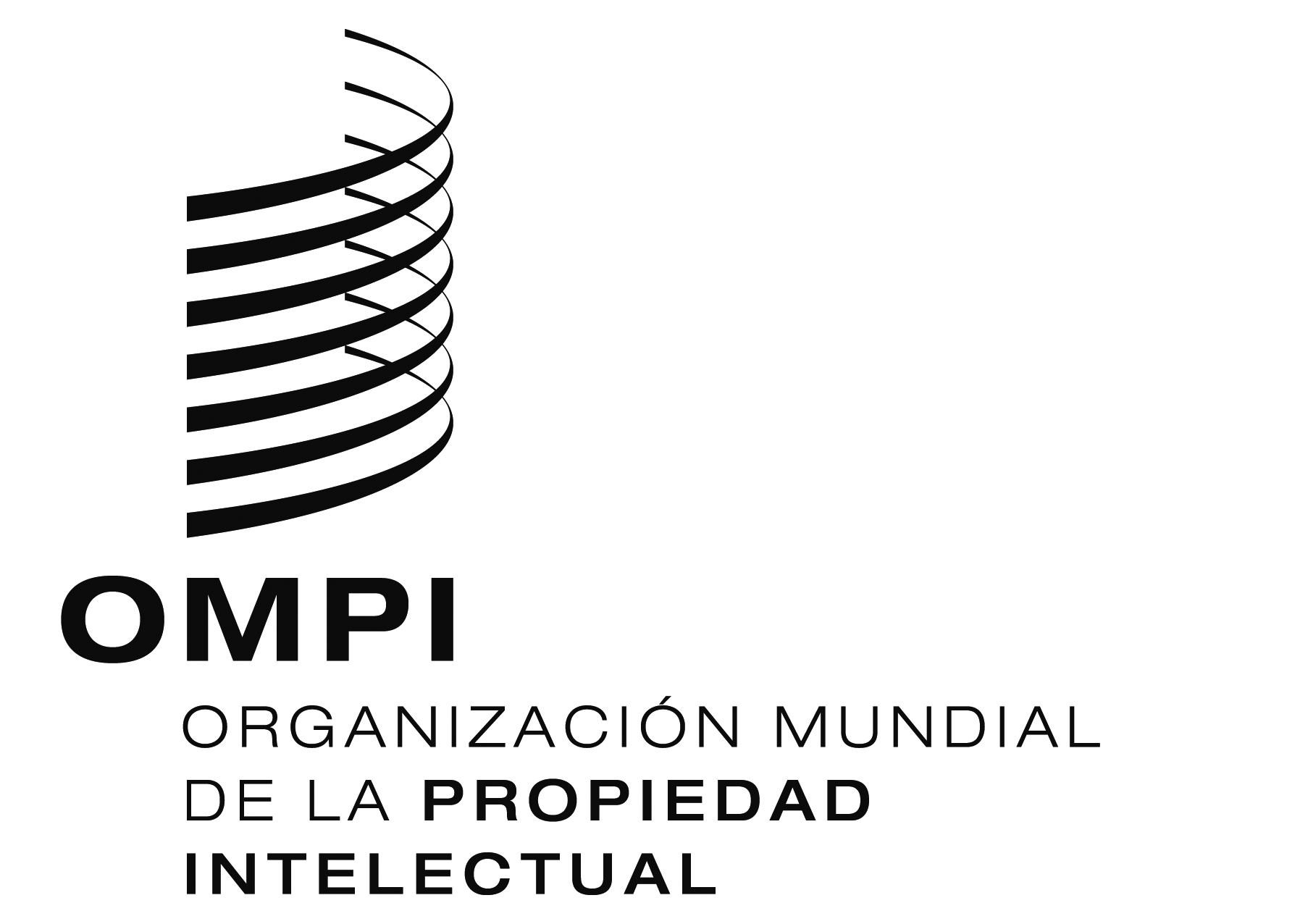 SCDIP/12/7CDIP/12/7CDIP/12/7ORIGINAL:  INGLÉSORIGINAL:  INGLÉSORIGINAL:  INGLÉSFECHA:  8 DE OCTUBRE DE 2013FECHA:  8 DE OCTUBRE DE 2013FECHA:  8 DE OCTUBRE DE 2013TítuloDescripciónPuntos de contacto/Direcciones de internetDiseño y aplicación de estrategias nacionales, institucionales y sectoriales de P.I.La asistencia consiste en prestar apoyo técnico a los gobiernos que lo soliciten y de conformidad con la Agenda de la OMPI para el Desarrollo, mediante consultores nacionales e internacionales.  Para ello se realiza una evaluación de las necesidades aplicando la metodología de la OMPI, se crea capacidad local para dirigir la formulación y posterior aplicación de las políticas y estrategias, se organizan reuniones y consultas entre las partes interesadas, y se valida la política y estrategia.En esta tarea, la OMPI se cerciora de que las políticas y estrategias respondan a necesidades y problemas concretos de la comunidad de investigación y el sector empresarial y estén en consonancia con los objetivos de desarrollo del país.Proveedores de servicios: - Oficinas Regionales- División de PMA- División de Innovación- Departamento de Asistencia Técnica y Proyectos EspecialesCoordinadores en la OMPI: DirectoresSitio web:  www.wipo.int/eds/en www.wipo.int/ipstrategies/en TítuloDescripciónPuntos de contacto/Direcciones de internetCreación de infraestructura:Centros de apoyo a la tecnología y la innovación (CATI)La finalidad del proyecto de los CATI es crear y fortalecer la capacidad de los centros de apoyo a la tecnología y la innovación para atender las necesidades de la comunidad de investigación y el sector empresarial locales.  El apoyo consiste básicamente en crear una red de administradores y usuarios de tecnología mediante capacitación, asesoramiento especializado y asistencia para que puedan acceder por internet a recursos relacionados o no con las patentes y extraer información útil sobre tecnologías y competidores.  Existe un directorio en línea de CATI que contiene información detallada sobre los centros establecidos y los servicios que ofrecen. Proveedores de servicios:División de Acceso a la Información y al Conocimiento, en estrecha colaboración con las Oficinas Regionales, el Departamento para los Países en Transición y Países Desarrollados y la División de PMACoordinadores en la OMPI: Directores de las Oficinas Regionales y Director del Departamento para los Países en Transición y Países DesarrolladosSitio web:  www.wipo.int/tisc/Bases de datos en línea:PatentscopePatentscope es un servicio de búsqueda gratuito que ofrece la OMPI y que permite buscar información en más de 3 millones de documentos de patentes, incluidos 2,2 millones de solicitudes internacionales (PCT) publicadas.Proveedor de servicios:  División de Acceso a la Información y al Conocimiento,Coordinador en la OMPI: Director PrincipalSitio web:  http://patentscope.wipo.int/search/en/search.jsfBase de datos IP AdvantageLa base de datos IP Advantage es un portal centralizado que permite acceder a monografías en las que inventores, creadores, empresarios e investigadores de todo el mundo relatan sus experiencias en materia de P.I.  Las monografías demuestran cómo funciona la P.I. en la vida real y cómo se puede aprovechar con éxito para contribuir al desarrollo.Proveedores de servicios: División de Comunicaciones, con el apoyo de la Oficina de la OMPI en el JapónUnidad coordinadora en la OMPI:  Centro de Atención al ClienteSitio web:  www.wipo.int/ipadvantage/enAcceso a la investigación para el desarrollo y la innovación (ARDI)El programa ARDI, en colaboración con destacadas editoriales científicas y técnicas, ofrece acceso gratuito a los PMA y a un costo mínimo a países en desarrollo, a más de 17.000 revistas, libros y bases de datos científicos y técnicos examinados por homólogos.Proveedores de servicios:  División de Acceso a la Información y al Conocimiento y División de ComunicacionesUnidad coordinadora en la OMPI: Centro de Atención al ClienteSitio web:  www.wipo.int/ardi/enAcceso a la información especializada sobre patentes (ASPI)El programa ASPI, en cooperación con los principales proveedores comerciales de bases de datos de patentes, ofrece acceso a bases de datos comerciales sobre patentes con complejas herramientas de extracción y análisis de datos sobre patentes. Proveedores de servicios :  División de Acceso a la Información y al Conocimiento y División de ComunicacionesUnidad coordinadora en la OMPI: Centro de Atención al ClienteSitio web: www.wipo.int/aspi/enPlataformasWIPO Re:SearchWIPO Re:Search es una plataforma que permite acceder a información sobre compuestos, tecnologías y conocimientos farmacéuticos, y a datos disponibles sobre las investigaciones en el campo de las enfermedades desatendidas. También apunta a facilitar el surgimiento de nuevas relaciones de colaboración para prestar apoyo a organizaciones que realizan investigaciones sobre tratamientos. Proveedor de servicios:  División de Desafíos MundialesCoordinador en la OMPI: DirectorSitio web:  www.wipo.int/research/enWIPO-GreenWIPO-Green es una herramienta que permite y facilita la búsqueda de vínculos de correspondencia entre necesidades relacionadas con la tecnología del clima, y los titulares de tecnologías verdes. Otros servicios que ofrece son enlaces sobre capacitación, consultoría, solución de controversias y asesoramiento en materia de apoyo financiero. Proveedor de servicios:  División de Desafíos MundialesCoordinador en la OMPI: DirectorSitio web:  www.wipo.int/wipogreen/enServicios de la OMPI de Información en materia de Patentes para Países en Desarrollo (WPIS)Informes de análisis de la actividad de patentamientoEl programa WPIS ofrece informes de búsqueda sobre el estado de la técnica en relación con determinadas tecnologías bien definidas.Sitio web:  http://www.wipo.int/patentscope/en/data/developing_countries.html.Servicios de la OMPI de Información en materia de Patentes para Países en Desarrollo (WPIS)Informes de análisis de la actividad de patentamientoLos informes de análisis de la actividad de patentamiento son instrumentos valiosos para los inventores, los innovadores y la comunidad empresarial. Estos informes hacen un análisis detallado de la actividad de innovación y patentamiento en una determinada esfera tecnológica, y proporcionan información sobre tendencias de la tecnología, los protagonistas clave, la distribución geográfica de los derechos de patente y las tendencias en materia de colaboración.  Las esferas comprendidas son, entre otras, la salud pública, la seguridad alimentaria y la agricultura, el cambio climático, etc. Proveedor de servicios: División de Soluciones Operativas para las Oficinas de P.I.Coordinador en la OMPI: DirectorSitio web: www.wipo.int/patentscope/en/programs/patent_landscapesTítuloDescripciónPuntos de contacto/Direcciones de internetSistema de automatización de la propiedad industrial (IPAS)El IPAS es un sistema informático al cual tienen acceso sin cargo los países en desarrollo, los países menos adelantados y los países en transición en el marco de la modernización de las Oficinas de P.I.  El paquete para la automatización de las operaciones relativas a la tramitación de los derechos de propiedad industrial, a saber, las patentes, las marcas y los diseños industriales, incluye un programa para evaluar las necesidades en materia de automatización, equipo informático y programas informáticos, cursos de capacitación destinados al personal local para la transferencia de conocimientos y soporte técnico de seguimiento. Proveedor de Servicios:  División de Soluciones Operativas para las Oficinas de P.I.Unidad coordinadora en la OMPI:  el directorSitio web: www.wipo.int/global_ip/en/activities/technicalassistance/Plataformas de trabajo mancomunado:Sistema de acceso centralizado a la búsqueda y al examen (WIPO CASE)A través de la plataforma WIPO CASE se busca facilitar el intercambio de información sobre informes de búsqueda y de examen entre las Oficinas de P.I. que forman parte de la misma.  En un primer momento, se concibió WIPO CASE para las Oficinas de patente de Australia, el Canadá y el Reino Unido, pero desde marzo de 2013 está abierto a todas las oficinas, que deben notificar a la Oficina Internacional su intención de inscribirse y optar por desempeñar la función de Oficina depositante o con derecho de acceso.Proveedor de Servicios:  División de Soluciones Operativas para las Oficinas de P.I.Unidad coordinadora en la OMPI:  directorSitio web:  www.wipo.int/case/en/Servicio de acceso digital (DAS)El DAS es un sistema en línea que permite el intercambio electrónico seguro de documentos de prioridad entre las oficinas de P.I. Proveedor de Servicios:  División de Soluciones Operativas para las Oficinas de P.I.Unidad coordinadora en la OMPI:  el directorSitio web: https://webaccess.wipo.int/priority_documents/en/TítuloDescripciónPuntos de contacto/Direcciones de internetPropiedad Industrial La asistencia jurídica y técnica abarca: – el asesoramiento para adaptar la legislación nacional y regional en materia de propiedad industrial a los cambios constantes que se operan en la esfera de la P.I. a escala internacional, – la organización de encuentros en la sede de la OMPI, para que los funcionarios se reúnan con los expertos de la OMPI y lleven a cabo un examen y un debate exhaustivos de los textos jurídicos, con el fin de lograr una buena comprensión de lo que está en juego y de las opciones normativas de que disponen los países en desarrollo, los países menos adelantados y aquellos en transición,– la organización de foros nacionales, regionales e interregionales sobre temas tales como las flexibilidades del Acuerdo de los ADPIC y las políticas en materia de derecho de competencia, con miras a reforzar la capacidad de aplicación y de comprensión de los derechos, las obligaciones y la utilización de las flexibilidades que se recogen en el Acuerdo de los ADPIC, y– la facilitación de la participación, por rotación, en los debates para el establecimiento de normas celebrados por el Comité Permanente sobre el Derecho de Patentes y el Comité Permanente sobre el Derecho de Marcas, Diseños Industriales e Indicaciones Geográficas. Proveedor de Servicios:  – División de políticas jurídicas y legislativas – Oficinas RegionalesUnidad coordinadora en la OMPI:  los directores de las Oficinas RegionalesSitio web:  www.wipo.int/ip-development/en/legislative_assistance/Derechos de autorTambién se presta asistencia jurídica y técnica a solicitud de los Estados Miembros y de las organizaciones regionales de P.I. Dicha asistencia abarca: – el asesoramiento y el apoyo para la elaboración de proyectos de legislación o actualización de legislación vigente en materia de derechos de autor, así como para la transposición de los nuevos Tratados de Derechos de Autor a la legislación nacional. Esto engloba:– la formulación de comentarios sobre los proyectos de legislación,– las misiones de asesoramiento por parte de expertos,– la organización de encuentros entre funcionarios y expertos de la OMPI en la sede,– la organización de o participación en eventos de sensibilización sobre nuevos tratados o nueva legislación nacional, y– la facilitación de la participación, por rotación, en los debates para el establecimiento de normas celebrados por los Comités Permanentes en materia de Derechos de Autor y Derechos Conexos.Proveedor de Servicios:  División de Derechos de Autor/División de Desarrollo en materia de Derecho de Autor Unidad coordinadora en la OMPI:  los directores de las Divisiones antes mencionadasSitio web:  www.wipo.int/copyright/enTítuloDescripciónPuntos de contacto/Direcciones de internetElaboración de políticas y estrategias nacionales para la protección de la P.I. en materia de conocimientos tradicionales y expresiones culturales tradicionalesApoyo para la elaboración de políticas y estrategias nacionales de protección de la P.I. en materia de conocimientos tradicionales y expresiones culturales tradicionales.  La estrategia también aborda a grandes rasgos las cuestiones de P.I. relativas a los recursos genéticos.Proveedor de Servicios: División de Conocimientos Tradicionales de la OMPI Unidad coordinadora en la OMPI:  el directorSitio web:  www.wipo.int/tk/en/ Base de datos sobre leyes y medidas legislativas en materia de conocimientos tradicionales, expresiones culturales tradicionales y recursos genéticos La base de datos contiene una selección de leyes, reglamentaciones y leyes tipo nacionales y regionales sobre protección de los conocimientos tradicionales y las expresiones culturales tradicionales contra la apropiación o el uso indebidos, así como textos legislativos relacionados con los recursos genéticos.Sitio web:  www.wipo.int/tk/en/legal_textsPrograma de becas de investigación en cuestiones indígenas relacionadas con el Derecho de la P.I.A través de este programa se busca consolidar las capacidades de los abogados y los asesores indígenas en lo relativo a las políticas en materia de derecho de la P.I.  Está destinado a aquellos miembros de las comunidades indígenas que dispongan de competencias jurídicas y tiene por objetivo profundizar sus capacidades en cuestiones indígenas relacionadas con el derecho de la P.I. Sitio web: www.wipo.int/tk/en/indigenous/fellowship/Proyecto del Patrimonio Creativo: Programa de formación práctica en documentación cultural y gestión de la P.I.El programa de formación permite: – prestar apoyo técnico para la catalogación del patrimonio cultural y facilitar orientación sobre la gestión de los intereses de P.I. conexos,– desarrollar un compendio sobre la gestión de los derechos de P.I. destinado a los museos, bibliotecas, archivos y otras instituciones culturales, y– enmarcar la gestión de la P.I. y los festivales artísticos gracias a un manual que recoge directrices sobre cómo utilizar las herramientas de P.I. tales como los derechos de autor y derechos conexos, las marcas de certificación y las marcas colectivas en el marco de festivales artísticos.Sitios webs: http://www.wipo.int/tk/en/resources/training.htmlhttp://www.wipo.int/copyright/en/museums_ip/Sitio web:  http://www.wipo.int/tk/en/resources/festivals.html Documento de referencia sobre gestión de la P.I. y artesanías tradicionales En el documento se detallan soluciones prácticas, accesibles y generalmente comunitarias para aprovechar las oportunidades que ofrece el sistema de P.I. en materia de artesanías, con miras a garantizar su reconocimiento, su protección y su comercialización más eficaces en calidad de activos culturales y económicos valiosos.Sitio web: http://www.wipo.int/export/sites/www/tk/en/documents/pdf/background_briefs-e-n5-web.pdf  Portal sobre cuestiones de P.I. relacionadas con los registros y bases de datos sobre conocimientos tradicionales y  recursos genéticosA través del portal se busca facilitar el estudio de cuestiones de P.I. relacionadas con los registros y bases de datos sobre conocimientos tradicionales y recursos genéticos.Sitio web:  http://www.wipo.int/tk/en/resources/db_registry.html Base de datos sobre los acuerdos de acceso y de participación en los beneficios relacionados con la biodiversidadSe trata de una base de datos que contiene información relativa a las prácticas contractuales y que recoge directrices sobre el componente de P.I. de las condiciones mutuamente convenidas en aras de una participación justa y equitativa en los beneficios.Sitio web: www.wipo.int/tk/en/databases/contracts/Directrices de propiedad intelectual para el acceso a los recursos genéticos y la participación equitativa en los beneficiosLas directrices abordan aspectos de la P.I. relacionados con los acuerdos de acceso a los recursos genéticos y de participación equitativa en los beneficios que rigen el uso de los recursos genéticos.Sitio web: www.wipo.int/meetings/en/doc_details.jsp?doc_id=146457Estudio técnico de la OMPI sobre los requisitos de divulgación de patentes en relación con los recursos genéticos y los conocimientos tradicionales El estudio trata de los requisitos que se aplican a los sistemas de derecho de patentes en cuanto a la divulgación de información sobre los recursos genéticos y los conocimientos tradicionales objeto de patente.Sitio web: www.wipo.int/export/sites/www/freepublications/en/tk/786/wipo_pub_786.pdf Otros recursosDiversas publicaciones, documentos y materiales sobre conocimientos tradicionales, expresiones culturales tradicionales y recursos genéticos;Envío de información actualizada por vía electrónica a todos aquellos que están inscriptos en la lista de direcciones de los conocimientos tradicionales; yPublicación, en forma periódica y en el sitio web de los conocimientos tradicionales, de una reseña que contiene información resumida y al día sobre el avance de las negociaciones del CIG.Sitio web:  www.wipo.int/tk/en/resources/TítuloDescripciónPuntos de contacto/Direcciones de internetProyectos de P.I. y de desarrollo de marca Las principales etapas son: la identificación y selección de dos o tres productos con alto potencial de exportación; el estudio de los productos para determinar las características que los destacan, sus puntos fuertes y débiles, los interesados y el mercado de destino potencial; la concepción y aplicación de una estrategia de desarrollo de marca para cada producto, tomando los resultados de las anteriores etapas como punto de partida.  A continuación se enumeran algunos de los proyectos realizados hasta la fecha: Tailandia (las telas Teen Jok de Mae Chaem, el brocado de seda de Lampoon, los productos de mimbre de Bang Chao Cha), Panamá (piña, café y artesanías Mola Kuna), Uganda (vainilla, sésamo y algodón), Zanzíbar (clavos). Proveedor de Servicios: – Departamento de la OMPI de África y Proyectos Especiales– Oficinas Regionales– División de PMAUnidad coordinadora en la OMPI: el Director Principal/los directores Sitio web:  www.wipo.int/TítuloDescripciónPuntos de contacto/Direcciones de internetAdministración y gestión de la propiedad industrialAdministración y gestión de los derechos de autorA solicitud de los Estados Miembros, se presta asistencia principalmente para:– el análisis de la legislación de P.I. y la evaluación de las necesidades conexas, las prioridades y el volumen de trabajo en materia de P.I.,– la elaboración y aplicación de un plan operativo orientado a modernizar las actividades y servicios de las Oficinas de P.I., partiendo de los resultados del análisis y la evaluación anteriores,– la racionalización de las operaciones en materia de propiedad industrial, – el perfeccionamiento de las competencias del personal de las Oficinas de P.I. Nacionales y Regionales mediante talleres, seminarios y visitas de estudio destinados a los altos funcionarios y a los examinadores, con el fin de mejorar sus conocimientos sobre patentes, marcas, diseños industriales e indicaciones geográficas, así como sobre los sistemas y procedimientos de los sistemas de Madrid, La Haya y Lisboa,– la modernización de la administración de los productos y servicios operativos en materia de P.I., así como de los servicios destinados a las Oficinas Nacionales de P.I. y las organizaciones regionales de P.I., incluida la transferencia de conocimientos a las Oficinas y organizaciones de P.I., y– la concepción y la puesta a disposición de instrumentos para fomentar el intercambio de datos entre las Oficinas de P.I. Nacionales y Regionales.La asistencia prestada a solicitud de los Estados Miembros incluye:– la evaluación de las necesidades y la elaboración de un plan de acción que contemple las necesidades y prioridades del país,  - la creación de organismos de gestión colectiva (CMOs, por sus siglas en inglés) y la elaboración del Reglamento Interno, partiendo de las conclusiones de la evaluación de las necesidades,– el asesoramiento de expertos y la creación de capacidades para una gestión eficaz de los organismos de gestión colectiva en nombre de los creadores, – la puesta a disposición de instrumentos para mejorar los servicios prestados a los usuarios, por ejemplo, la actualización de los programas informáticos (OMPICOS),– la organización de talleres de formación para abordar diferentes componentes de la gestión de los derechos de autor y capacitar a los directivos en materia de buena gobernanza de los organismos de gestión colectiva,– la aplicación del proyecto de la Agenda para el Desarrollo con el fin de mejorar el rendimiento e intensificar la red de organismos de gestión colectiva del derecho de autor en África Occidental, así como de crear organismos de gestión colectiva más eficientes, – la realización de estudios, siguiendo la metodología de la OMPI, para evaluar la importancia de las industrias basadas en los derechos de autor y la repercusión de los derechos de autor en las economías, y– la puesta a disposición de instrumentos tales como el marco tecnológico habilitante y de intermediarios de confianza denominado Trusted Intermediary Global Accessible Resources (TIGAR), que brinda acceso a las obras literarias protegidas por los derechos de autor a aquellas personas con dificultades para acceder al texto impreso. Proveedor de Servicios: – Oficinas Regionales– División de Cooperación Internacional del PCT– División de Apoyo Orgánico, Sector de Marcas, Dibujos y Modelos– División de Soluciones Operativas para las Oficinas de P.I.Unidad coordinadora en la OMPI:  los directores de las Oficinas Regionales y el Director del Departamento para los Países en Transición y Países Desarrollados (DPTPD) Proveedor de Servicios:  – División de Desarrollo en materia de Derecho de Autor– División de Soluciones Operativas para las Oficinas de P.I.Unidad coordinadora:  los directores de las Oficinas Regionales y del Departamento para los Países en Transición y Países Desarrollados (DPTPD) Sitio web: www.wipo.int/copyright/en/TítuloDescripciónPuntos de contacto/Direcciones de internetCreación, uso y gestión de activos de P.I. por las pequeñas y medianas empresas (Pymes), las universidades y las instituciones de investigación y desarrolloEl programa consiste en:– crear capacidades para desarrollar estrategias de P.I. destinadas a las Pymes y para usar los instrumentos de P.I. en beneficio de las Pymes, – compilar logros destacados y prácticas óptimas respecto de la utilización del sistema de propiedad intelectual por parte de las Pymes, para sensibilizarlas sobre la importancia del sistema de propiedad intelectual, – adaptar las publicaciones sobre el uso de la P.I. por las Pymes,– facilitar información a través de la web sobre cuestiones de P.I. relacionadas con las Pymes y difundir un boletín de noticias electrónico mensual sobre P.I. dirigido a las Pymes, – mejorar la capacidad de innovación y de creatividad mediante talleres y seminarios sobre diversos temas de P.I., por ejemplo la elaboración de políticas de P.I., los procedimientos de transferencia de tecnología aplicables a las universidades y a las instituciones de investigación y desarrollo, la P.I. y el papel de las universidades y las instituciones de investigación y desarrollo, la negociación de licencias tecnológicas, la redacción de solicitudes de patente, los contratos de franquicia, la adquisición de capacidad de negociación y la valoración de activos de P.I.,– elaborar políticas y estrategias de P.I. destinadas a las universidades y a las instituciones de investigación y desarrollo,– prestar asesoramiento y apoyo de expertos con miras a crear Oficinas de P.I. en las universidades y en las instituciones de investigación y desarrollo,– organizar coloquios regionales e interregionales para el intercambio de conocimientos y experiencias con el fin de fomentar la creación de vínculos y la creación de nuevas relaciones de colaboración, – llevar adelante la Iniciativa Universitaria con el objeto de ayudar a los Estados Miembros a dotarse de una infraestructura de P.I., a desarrollar el capital humano y promover el uso efectivo de la P.I. a través de sistemas de tutorías, con la colaboración de instituciones asociadas de países desarrollados.Proveedor de Servicios: Oficinas Regionales/División de Pymes/División para la Innovación/División de PMA y DPTPDUnidad coordinadora:  los directores de las Oficinas Regionales y el Director del Departamento para los Países en Transición y Países Desarrollados (DPTPD)Sitios webs: www.wipo.int/sme/enwww.wipo.int/innovation/enwww.wipo.int/eds/enwww.wipo.int/uipc/enObservancia efectiva de los derechos de P.I.:Desarrollar capacidades que permitan cultivar el respecto por la P.I.:– a través de talleres y seminarios nacionales y regionales sobre diversos aspectos, por ejemplo, la sensibilización sobre las repercusiones sociales y económicas resultantes de la violación de los derechos de P.I.,– a través de coloquios destinados a los jueces, con el fin de que intercambien conocimientos y experiencias, – mediante la publicación del repertorio de jurisprudencia, y– alentando la participación en los debates sobre políticas que se celebran en el seno del Comité Asesor de la OMPI sobre Observancia de los derechos de P.I. y otros foros regionales e internacionales.Proveedor de Servicios: – División encargada de Cultivar el Respeto por la P.I.– Oficinas Regionales– Departamento para los Países en Transición y Países Desarrollados (DPTPD)Unidad coordinadora en la OMPI:  los directores de las Oficinas Regionales y el Director del Departamento para los Países en Transición y Países Desarrollados (DPTPD)Sitio webs: www.wipo.int/enforcement/enwww.wipo.int/eds/enTítuloDescripciónPuntos de Contacto/Direcciones de internetPrograma de perfeccionamiento profesionalEl programa imparte formación general y especializada en materia de P.I. en los ámbitos de la propiedad industrial y los derechos de autor, y está destinado a funcionarios gubernamentales. En el marco del mismo programa, la OMPI ofrece: – un curso de nivel avanzado sobre P.I. organizado conjuntamente por la OMPI y la OMC, destinado a altos funcionarios,– cursos sobre propiedad industrial destinados a altos funcionarios provenientes de institutos de investigación y desarrollo, así como de centros de transferencia de tecnología, y– cursos sobre los organismos de gestión colectiva.Sitio web:  www.wipo.int/academy/en/TítuloDescripciónDirecciones de internetPrograma de instituciones académicasEn el marco de este programa, la OMPI imparte enseñanza de P.I. de nivel avanzado a estudiantes diplomados, jóvenes profesionales universitarios, investigadores y funcionarios de gobierno, en colaboración con instituciones académicas, de la siguiente forma:– Seis programas de Maestría en Derecho de P.I., dictados en:– la Universidad de África en Mutare (Zimbabwe) (programa regional)– la Universidad de Yaundé II, Yaundé, Camerún (programa regional)– Buenos Aires, Argentina (programa regional)– Brisbane, Australia (programa regional)– Seúl, República de Corea (programa internacional)– la Universidad de Turín, Turín, Italia (programa internacional)  El programa incluye además los siguientes cursos avanzados: – el curso intensivo de verano sobre propiedad intelectual y administración de empresas, de la Universidad de Haifa, Israel;– el coloquio para docentes de P.I. organizado conjuntamente por la OMPI y la OMC y el curso de alto nivel para empresarios, en Haifa, Israel.Sitio web:  www.wipo.int/academy/en/courses/academic_institutions/TítuloDescripciónPuntos de contacto/Direcciones de internetPrograma de enseñanza a distanciaEn el marco del Programa de enseñanza a distancia, la OMPI, en colaboración con académicos de universidades del mundo entero, imparte formación sobre el conjunto de aspectos que componen la P.I., a saber, Derechos de autor, Patentes, Búsqueda de información sobre patentes, Aspectos fundamentales de la redacción de solicitudes de patente,Propiedad intelectual y comercio electrónico, Propiedad intelectual y biotecnología, Marcas, diseños industriales e indicaciones geográficas,  Arbitraje y mediación con arreglo a los Reglamentos de la OMPI y Gestión de la P.I. en la industria editorial. Desde 2012, los cursos de enseñanza a distancia cuentan con un componente pedagógico específico sobre la Agenda de la OMPI para el desarrollo, en concreto, sobre las flexibilidades de P.I. y el dominio público, a través del cual se busca sensibilizar a los participantes sobre el tema y abordar de qué manera las flexibilidades de P.I. y el dominio público pueden ser integradas en esferas clave del desarrollo. En 2014, se ofrecerán tres cursos adicionales: Aspectos económicos de la P.I. y la innovación; La P.I. y la salud pública; La P.I. y los conocimientos tradicionales. Sitio web:  www.wipo.int/academy/en/courses/distance_learningCursos de verano sobre P.I.El Programa está ideado para dar a los estudiantes universitarios y los jóvenes profesionales provenientes de todas las regiones la oportunidad de profundizar sus conocimientos sobre P.I. y sobre el papel y las funciones de la OMPI. Sitio web:  www.wipo.int/academy/en/courses/summer_schoolTítuloDescripciónPuntos de contacto/Direcciones de internetPrograma de formación para directivos En el marco del programa se ofrecen cursos breves e intensivos a empresarios y directivos del sector privado, en particular a aquellos que se dedican al desarrollo y a la gestión de nuevos productos y procesos.Sitio web:  www.wipo.int/academy/en/courses/executiveAcademias NacionalesEl proyecto tiene por objeto el establecimiento de academias nacionales de P.I. en el seno de instituciones nacionales de P.I. y de las universidades, para responder a la creciente demanda de especialistas y profesionales en la esfera de la P.I. La asistencia entraña: la selección y formación de un coordinador de P.I., el establecimiento de una biblioteca de P.I., el inicio de dos programas piloto de formación permanente sobre P.I. y un programa de formación de formadores a fin de constituir un grupo esencial de cinco expertos.  Hasta la fecha, el proyecto fue lanzado en:  Colombia, República Dominicana, Egipto, Etiopía, Perú y Túnez.  Sitio web: http://www.wipo.int/academy/en/about/startup_academies/TítuloDescripciónPuntos de Contacto/Direcciones de internetMayor inclusión de la P.I. en los sistemas nacionales de innovaciónLa asistencia consiste en:– organizar un simposio de alto nivel destinado a los encargados de elaborar políticas y a los altos funcionarios, para fomentar la inclusión de la P.I. en los sistemas nacionales de innovación,– organizar talleres de alto nivel destinados a directores e investigadores de alto nivel del ramo de la tecnología, y– prestar apoyo y asesoramiento para la formulación de políticas de P.I. que tomen en cuenta los sistemas nacionales de innovación existentes. Proveedor de Servicios:  División para la Innovación/Oficinas RegionalesUnidad coordinadora:  los directores de las Oficinas Regionales y el Director del Departamento para los Países en Transición y Países Desarrollados (DPTPD)Sitio web:www.wipo.int/eds/enTítuloDescripciónPuntos de Contacto/Direcciones de internetFortalecimiento de la cooperación interregional, regional y subregionalLa asistencia consiste en:– organizar foros de alto nivel, destinados a los encargados de elaborar políticas y a los funcionarios de alto nivel encargados de la P.I, con el fin de fomentar el diálogo sobre cuestiones de política de interés para las regiones, – organizar consultas de alto nivel para fomentar la cooperación Sur-Sur, – organizar seminarios interregionales de alto nivel sobre diversos aspectos de la P.I. y la innovación, destinados a funcionarios de gobierno, a funcionarios encargados de la P.I y a investigadores, todos ellos de alto nivel, con el fin de fomentar el intercambio de conocimientos y experiencias entre países y regiones.  Entre los países que organizan eventos para fomentar la cooperación regional e interregional se encuentran Australia, Brasil, China, India, Israel, México, Japón, la República de Corea y Singapur,– prestar asistencia para la formulación de políticas de P.I. que tomen en cuenta los sistemas nacionales de innovación existentes, y – llevar a cabo visitas de estudio para extraer enseñanzas de las prácticas óptimas aplicadas por otros países. Proveedor de Servicios: Departamento de Relaciones Exteriores/Oficinas RegionalesUnidad coordinadora en la OMPI:  Los directores de las Oficinas Regionales y el Director del Departamento para los Países en Transición y Países Desarrollados (DPTPD)Sitio web:  www.wipo.int/eds/en/TítuloDescripciónPuntos de Contacto/Direcciones de internetColaboración con los organismos del sistema de las Naciones UnidasLas actividades abarcan:– el inicio y ejecución de forma conjunta de proyectos y actividades que contemplen las necesidades e intereses manifestados por los Estados Miembros (por ejemplo, las iniciativas de cooperación entre la OMPI y la OMS en torno a un proyecto de investigación sobre las enfermedades tropicales desatendidas, entre la OMPI y la UNESCO en torno a la P.I., los conocimientos tradicionales y las expresiones culturales tradicionales, entre la OMPI y la OMC con el fin de prestar apoyo legislativo y técnico en relación con el Acuerdo de los ADPIC),– la participación de las organizaciones asociadas en los proyectos que exceden el mandato de la OMPI, como es el caso del ICC en el ámbito del desarrollo de marca de los productos locales, – la participación sustantiva en talleres y seminarios para intercambiar conocimientos y experiencias (PNUMA, Comisiones regionales de las NN.UU) – la participación en los eventos más destacados de las NN.UU para introducir la perspectiva de la P.I. en los debates sobre políticas. Proveedor de Servicios:  Oficinas Regionales y Divisiones correspondientesUnidad coordinadora en la OMPI:  los directores de las Divisiones correspondientes Sitio webs: www.wipo.int/eds/en/www3.wipo.int/wipogreen/en/aboutwww.wipo.int/research/en/www.wipo.int/copyright/en/TítuloDescripciónPuntos de contacto/Direcciones de internetColaboración con las organizaciones regionales de P.I. La OMPI tiene una larga tradición de colaboración estrecha con las organizaciones regionales de P.I. tales como la Organización Regional Africana de la Propiedad Intelectual (ARIPO), la Oficina Europea de Patentes (OEP), la Organización Africana de la Propiedad Intelectual (OAPI), la Oficina de Armonización del Mercado Interior (OAMI) en la esfera de la prestación de asistencia técnica a los Estados Miembros.  En este marco se llevan a cabo de forma conjunta proyectos y actividades relacionados con el desarrollo de los recursos humanos y de la infraestructura, así como con el cultivo del respeto por la P.I.Colaboración con otras organizaciones intergubernamentales y no gubernamentales La OMPI trabaja codo a codo con numerosas organizaciones intergubernamentales y no gubernamentales que organizan actividades sobre P.I., propiedad industrial, derechos de autor y derechos conexos a escala nacional, regional e internacional.  Se trata de la Unión Africana, el Mercado Común del África Meridional y Oriental (COMESA), la Comunidad del África Oriental, la Comunidad Económica de los Estados del África Occidental (ECOWAS por sus siglas en inglés), la Comunidad de África Meridional para el Desarrollo (SADC), la Liga de los Estados Árabes (LAS), la Organización de la Conferencia Islámica (OCI), el Banco Islámico para el Desarrollo, la Organización de la Liga Árabe para la Educación, la Cultura y la Ciencia, la Organización Islámica para la Educación, la Ciencia y la Cultura (ISESCO), el Consejo de Cooperación del Golfo, la Unión de Abogados Árabes, la Asociación de Naciones del Asia Sudoriental (ASEAN), la Asociación de cooperación económica entre Bangladesh, India, Myanmar, Sri Lanka y Tailandia (BIMST-Economic Cooperation), la Asociación del Asia Meridional para la cooperación regional (SAARC), los países del Foro de las Islas del Pacífico, el Mercosur, la Comunidad y Mercado Común del Caribe (CARICOM), la Secretaría de Integración Centroamericana (SICA), la Comunidad Andina de Naciones (CAN), la Organización de Estados del Caribe Oriental (OECO), la Organización internacional de la francofonía (OIF), la Asociación Internacional de Marcas (INTA), la Confederación Internacional de Sociedades de Autores y Compositores (CISAC), la Federación Internacional de Organizaciones encargadas de los Derechos de Reproducción (IFFRO),  la Interpol y la Organización Mundial de Aduanas (OMA). TítuloDescripciónPuntos de contacto/Direcciones de internetCurso de Enseñanza a DistanciaLa OMPI ofrece un curso de enseñanza a distancia que aborda los principales aspectos de dicha esfera y los procedimientos de solución extrajudicial de controversias ideados por el Centro de Arbitraje y Mediación de la OMPIProveedor de Servicios:  la Academia de la OMPI / el Centro de Arbitraje y Mediación Unidad coordinadora en la OMPI:  Director Ejecutivo, Academia de la OMPISitio web:  www.wipo.int/academy/en/courses/distance_learningEl Mecanismo de Solución de Controversias en materia de Nombres de Dominio en relación con los dominios de nivel superior correspondientes a códigos de países (ccTLDs)Desde junio de 2012, el Centro de Arbitraje y Mediación de la OMPI brinda asesoramiento a 65 administradores de registros de códigos de países (ccTLD), en particular a aquellos de los países en desarrollo, a la hora de establecer condiciones de registro y procedimientos de solución de controversias, al tiempo que pone a disposición una abanico de recursos de información para los usuarios que deseen registrar un nombre de dominio ccTLD o interponer una demanda en relación con dicho nombre de dominio.Proveedor de Servicios:  Centro de Arbitraje y Mediación Unidad coordinadora en la OMPI:  el directorSitio web: http://www.wipo.int/amc/en/domains/cctld/TítuloDescripciónPuntos de contacto/Direcciones de internetEstrategias, campañas y talleres prácticos de divulgación a escala nacional Se trata de una guía para planificar y llevar a cabo campañas de divulgación. Sitio web: http://www.wipo.int/ip-outreach/en/tools/guides/Talleres regionales de formación para periodistas Previa solicitud, se organizan talleres específicos con el fin de sensibilizar a los periodistas acerca de la P.I. Programa de premios de la OMPIEl programa premia a inventores, innovadores y creadores destacados en el mundo entero, mediante la entrega de una medalla.Sitio web: www.wipo.int/ip_outreach/awards/enDía Mundial de la P.I.Cada 26 de abril, la comunidad de la P.I. celebra el Día Mundial de la P.I.  Todo aquel que desee participar en la celebración tiene que ponerse en contacto con la Oficina de P.I. de su país.  En el marco de dicha celebración, la OMPI pone a disposición material publicitario y una página de Facebook denominada Día de la P.I.Sitio web: www.wipo.int/ip_outreach/ipday/en/Comprende las siguientes herramientas en líneaCanal de la OMPI en YouTube La OMPI recopila reseñas de experiencias exitosas en materia de uso del sistema de la P.I., cuyos protagonistas son inventores y creadores, principalmente de los países en desarrollo, y las publica en su canal de YouTube. Sitio web: www.youtube.com/user/wipoTítuloDescripciónPuntos de contacto/Direcciones de internetVídeos de la OMPI Vídeos grabados por la OMPI para dar ejemplos de cómo los inventores y creadores usan la P.I. con éxito.Sitio web: www.youtube.com/user/wipoEjemplos prácticos de divulgación en materia de P.I. y base de datos sobre actividades de divulgaciónLa base de datos contiene información y datos sobre sitios web relativos a iniciativas de divulgación de interés en materia de P.I. que se realizan en el mundo entero.Proveedor de Servicios:  la División de ComunicacionesUnidad coordinadora en la OMPI: el directorSitio web: www.wipo.int/ip-outreach/enBase de datos sobre actividades de divulgaciónLa base de datos sobre actividades de divulgación contiene estudios sobre el grado de sensibilización, la postura y la actitud de diferentes públicos respecto de la P.I. Sitio web: www.wipo.int/ip-outreach/enPublicaciones y Biblioteca de la OMPILa biblioteca de la OMPI ofrece:– más de 35.000 títulos – servicios de biblioteca en línea y en versión impresa, incluido el acceso a revistas especializadas a las cuales está suscrita la biblioteca y a las bases de datos sobre las publicaciones más recientes.– publicaciones de interés general y educativas, destinadas a niños y escuelas. Proveedor de Servicios:  la Biblioteca de la OMPIUnidad coordinadora en la OMPI:  el JefeSitio web:  no disponibleTítuloDescripciónPuntos de contacto/Direcciones de internetPrograma de Bibliotecas DepositariasPrevia solicitud, los Estados Miembros o instituciones que hayan manifestado su interés en cumplir con las obligaciones propias de las bibliotecas depositarias en su país, recibirán gratuitamente todas las publicaciones de la OMPI, así como información actualizada sobre las mismas, para que puedan armar las bibliotecas locales. Proveedor de Servicios:  la Biblioteca de la OMPICoordinador en la OMPI:  el jefeSitio web: no disponibleTítuloDescripciónPuntos de contacto/Direcciones de internetDirectrices para la concepción de una estrategia en materia de propiedad intelectual en los países en transición Esta herramienta muestra paso a paso cómo formular y plasmar de forma exitosa una estrategia nacional en materia de P.I. Proveedor de Servicios:  Departamento para los Países en Transición y Países Desarrollados (DPTPD)Coordinador en la OMPI:  el directorSitio web:  www.wipo.int/dcea/en/toolsModelo de política de P.I. para las universidades y las instituciones de investigación de países en transición  Una guía práctica para orientar la elaboración de políticas de P.I. y el establecimiento de infraestructura de P.I. destinada a las universidades e instituciones educativas.Sitio web:  www.wipo.int/dcea/en/toolsGestión de la P.I. en la esfera académica y primeras etapas de la innovación en los países en transición  Un instrumento práctico para guiar a los encargados de la gestión de la tecnología y de la innovación a la hora de transitar las primeras etapas de la innovación y a la hora de transferir tecnología de la universidad al mercado.  Este instrumento se centra principalmente en la protección de la propiedad intelectual, la transferencia de conocimientos, los contratos de colaboración con fines de investigación, así como los aspectos orgánicos y de recursos humanos. Sitio web:  www.wipo.int/dcea/en/toolsLas marcas de paísUn instrumento para guiar los Estados Miembros a la hora de desarrollar marcas sólidas y distintivas para los productos y servicios nacionales y a la hora de crear una marca de país, con el propósito de obtener una ventaja competitiva en los mercados nacional, regional e internacional.Sitio web:  www.wipo.int/dcea/en/toolsEnseñanza de P.I. en los países en transición Un instrumento para determinar las necesidades de los países en transición en materia de formación y enseñanza de P.I., para definir objetivos y para elaborar un programa de estudios que sea el reflejo de metodologías de enseñanza de P.I. innovadoras en los países en transición. Sitio web:  www.wipo.int/dcea/en/toolsSitio web para los docentes de P.I.A través del proyecto se busca fomentar y mejorar la eficacia de la enseñanza y la formación de P.I. en los países del Mediterráneo, Europa Oriental, Cáucaso y Asia.  La página web funciona como plataforma para establecer contactos, para nuclear conocimientos específicos colectivos, tanto académicos como profesionales, para intercambiar experiencias y prácticas óptimas entre universidades, diversas instituciones de formación e individuos que trabajan en la esfera de la formación y la enseñanza de P.I., para desarrollar una base de datos que contenga programas de estudios y material de enseñanza, para divulgar información sobre eventos relacionados con la P.I. en los países en transición, así como para desarrollar un instrumento de la OMPI destinado a la enseñanza de la P.I. para los países en transición.Sitio web:  www.wipo.int/dcea/en/toolsObservancia de los derechos de P.I.Se trata de un instrumento para ayudar a los organismos encargados de hacer cumplir la ley, el Poder Judicial, el sector privado y los consumidores a elaborar y aplicar estrategias de lucha contra la falsificación y la piratería eficaces, a escala nacional y regional.Sitio web: www.wipo.int/dcea/en/toolsEstudio sobre las características específicas del sistema de derechos de autor en los países en transición Este estudio de investigación aborda los siguientes temas:– La administración estatal de los derechos de autor (tareas y organigrama del gobierno, incluidas las disposiciones recogidas en las leyes de derecho de autor correspondientes);– Adhesión a los Tratados Internet de la OMPI (1996) y transposición de los mismos, así como de las disposiciones conexas, en la legislación nacional;– Disposiciones previstas por las leyes de derecho de autor sobre la titularidad original de los derechos (en particular, en relación con las obras creadas por autores en calidad de empleados por cuenta ajena) y sobre la transmisibilidad de los derechos patrimoniales;– Establecimiento de disposiciones específicas para los contratos de derechos de autor; – Gestión colectiva del derecho de autor y los derechos conexos, así como establecimiento de las respectivas disposiciones en las leyes de derecho de autor.Sitio web: www.wipo.int/dcea/en/toolsAdaptación de las leyes de los países en transición en materia de derechos de autor a las nuevas tecnologías El documento se centra en la adhesión a y la aplicación del Tratado de la OMPI sobre Derecho de Autor (WCT) y el Tratado de la OMPI sobre Interpretación o Ejecución y Fonogramas (WPPT).  El documento describe las principales características y la situación de adhesión a dichos tratados, al tiempo que aborda en forma detallada la aplicación de las disposiciones recogidas en ambos tratados, adoptados a raíz de los desafíos que planteaban la tecnología digital e Internet, en el marco del Programa Digital.Sitio web: www.wipo.int/dcea/en/toolsAspectos económicos de la P.I. en los países en transición La iniciativa comprenderá un estudio sobre cuestiones emergentes en la región, en lo relativo al uso de los derechos de P.I. en aras del desarrollo económico. Sitio web: www.wipo.int/dcea/en/toolsTítuloDescripciónPuntos de contacto/Direcciones de internetSerie de seminarios de la OMPI La serie de seminarios de la OMPI sobre los aspectos económicos de la P.I. abarcan un amplio abanico de temas relacionados con las patentes, la innovación, el derecho de autor, las marcas, etc.  Se pueden consultar las grabaciones de vídeo de las presentaciones, así como los estudios de investigación.Proveedor de Servicios:  la División de Economía y EstadísticasCoordinador en la OMPI:  el Economista JefeSitio web: www.wipo.int/econ_stat/en/economics/seminars.htmlEstudios sobre desarrolloLos estudios sobre desarrollo abordan diferentes cuestiones actuales, de importancia para los países en desarrollo, como la P.I. y la fuga de cerebros, la P.I. y la economía informal, la P.I. y el desarrollo socioeconómico.Sitio web: www.wipo.int/econ_stat/en/economics/seminars.htmlInforme mundial sobre la propiedad intelectual Es una referencia de utilidad.  El informe de 2011 describe las principales tendencias registradas en la esfera de la innovación.Sitio web: www.wipo.int/econ_stat/en/economics/wiprÍndice mundial de innovación Este índice es otra valiosa fuente de información.  La sexta edición se centra en la importancia de la dinámica de la innovación a escala local para superar la brecha mundial en materia de innovación.Sitio web: www.wipo.int/econ_stat/en/economics/gii/index.htmlTítuloDescripciónPuntos de contacto/Direcciones de internetEstadísticas de P.I.Estadísticas actualizadas del mundo entero. Sitio web:  www.wipo.int/ipstats/en/Documentos de trabajo de la OMPI sobre investigaciones económicasEstudios sobre aspectos económicos o estadísticas preparados para conferencias organizadas o patrocinadas por la OMPI.Sitio web: www.wipo.int/econ_stat/en/economics/publications.htmlTítuloDescripciónPuntos de contacto/Direcciones de internetApoyo y asesoramiento para la movilización de recursos y el fomento de relaciones de colaboración en el ámbito de la P.I.La asistencia consiste en:– identificar fuentes de financiación potenciales,– brindar apoyo y asesoramiento para la concepción de proyectos financiables, y– crear plataformas para la movilización de recursos con la participación de los donantes y los países beneficiarios potenciales. Proveedor de Servicios:  Departamento de Relaciones ExterioresCoordinador en la OMPI:  el Director EjecutivoSitio web:  www.wipo.int//en/TítuloDescripciónPuntos de contacto/Direcciones de internetElaboración de políticas de P.I. y de innovación En el marco de este programa se presta asistencia y asesoramiento técnicos a solicitud de los PMA, en estrecha colaboración con la División para la innovación de la OMPI.Proveedor de Servicios:Oficinas Regionales/División para la innovación/División de PMAUnidad coordinadora en la OMPI:  los directores de las Oficinas RegionalesSitio web:  www.wipo.int/ldcs/en/Conferencias Ministeriales y Mesas redondas regionales de alto nivel Se organiza un evento una vez por año para fomentar un debate de alto nivel sobre cuestiones de política de P.I. de interés para los PMA Proveedor de Servicios:  División de PMA Unidad coordinadora:  el directorSitio web:  www.wipo.int/ldcs/en/Establecimiento de servicios de asesoramiento y centros de información en materia de P.I.A solicitud de los PMA, reciben asistencia para crear centros especializados de asesoramiento e información en materia de P.I., un valioso instrumento para llegar a las comunidades de investigación, científica y de negocios. Proveedor de Servicios:  División de PMA Unidad coordinadora:  el directorSitio web:  www.wipo.int/ldcs/en/TítuloDescripciónPuntos de contacto/Direcciones de internetLa P.I. y el desarrollo de marca de los productos locales El proyecto piloto llevado a cabo en Uganda tuvo por objetivo facilitar la identificación los productos locales agrícolas que podían obtener mayor valor añadido mediante una utilización eficaz de la P.I.Proveedor de servicios:Departamento de la OMPI de África y Proyectos Especiales /División de PMA/Oficinas RegionalesUnidad coordinadora en la OMPI:  director, Oficinas Regionales Sitio web:  www.wipo.int/ldcs/en/Creación de capacidades para realizar proyectos tecnológicos   adaptadosA través de este proyecto, se busca: i)	determinar cuál es el problema tecnológico que es preciso resolver, tomando en cuenta las necesidades prioritarias del país, ii)	identificar soluciones tecnológicas adaptadas con ayuda de los instrumentos de la OMPI, y iii)	partiendo de dichas conclusiones, prestar asistencia a la hora de elaborar y aplicar un plan de trabajo en estrecha colaboración con las partes interesadas correspondientes.Se llevarán a cabo proyectos piloto en 3 PMA, concretamente, Bangladesh, Nepal y Zambia. Proveedor de Servicios: la División de PMAUnidad coordinadora en la OMPI:  el directorSitio web:  www.wipo.int/ldcs/en/TítuloDescripciónPuntos de contacto/Direcciones de internetCurso de nivel avanzado sobre la propiedad industrial en la economía mundialEl curso, que se celebra una vez por año, está financiado por Suecia y va dirigido a los encargados de elaborar políticas y de tomar decisiones provenientes de PMA.  Se articula en 4 etapas, concretamente, durante la primera, los participantes evalúan las necesidades;  la segunda consiste en dos semanas de curso en Estocolmo, para profundizar los conocimientos sobre P.I. e intercambiar experiencias con los recursos humanos y los participantes suecos;  la tercera, una vez que los participantes están de regreso en sus respectivos países de origen, consiste en concebir un proyecto sobre P.I.;  mientras que la última consiste en celebrar un taller de una semana de duración, al cabo de un año, para evaluar los proyectos. Proveedor de Servicios: la Academia de OMPI y la División de PMAUnidad coordinadora en la OMPI:  director, División de PMASitio web:  www.wipo.int/ldcs/en/ORIGINAL:  inglésFecha:  17 de Mayo de 2013Metas estratégicasResultados previstos (P&P)Indicadores de rendimiento por país Actividades/aportes concretos (año 1)Actividades/ aportes concretos (año 2)Aplicado por: Sector/ProgramaInterlocutores a escala nacional/internacionalMeta Estratégica I: Evolución equilibrada del marco normativo de la P.I. internacionalMarcos de P.I. adaptados y equilibrados en el ámbito legislativo, reglamentario y de políticaMeta Estratégica I: Evolución equilibrada del marco normativo de la P.I. internacionalDecisión fundamentada sobre cuestiones de derecho de autorMeta Estratégica II: Prestación de servicios mundiales de P.I. de calidad Fortalecimiento de las relaciones con los usuarios del PCT y las oficinasMeta Estratégica II: Prestación de servicios mundiales de P.I. de calidad Ampliación y mejora del uso del sistema de La HayaMeta Estratégica II: Prestación de servicios mundiales de P.I. de calidad Mejor utilización de los sistemas de Madrid y de Lisboa por los países en desarrollo y los PMA, entre otrosMeta estratégica III: Facilitar el uso de la P.I. en aras del desarrolloElaboración de políticas nacionales de innovación y de P.I., estrategias y planes de desarrollo claramente definidos y coherentes, conformes a los objetivos nacionales de desarrollo Meta estratégica III: Facilitar el uso de la P.I. en aras del desarrolloMejora de las capacidades en el ámbito de los recursos humanos para hacer frente al amplio espectro de exigencias que supone la utilización eficaz de la P.I. en aras del desarrollo en los países en desarrollo, PMA y países con economías en transiciónMeta estratégica III: Facilitar el uso de la P.I. en aras del desarrolloFomento de las capacidades de gestión de P.I. para las empresasMeta estratégica III: Facilitar el uso de la P.I. en aras del desarrolloMecanismos de cooperación, programas y asociaciones, nuevos o consolidados, en los PMA Meta estratégica III: Facilitar el uso de la P.I. en aras del desarrolloMejor comprensión/capacidad de las Pymes en lo que atañe a utilizar con éxito la P.I. para respaldar la innovación y la comercializaciónMeta Estratégica IV:  Coordinación  desarrollo de la infraestructura mundial de la P.I. Mejora en el acceso a la información y los conocimientos sobre P.I. y su utilización por las instituciones de P.I. y el público, para fomentar la innovación y aumentar el acceso a las obras que son fruto de la creatividad, tanto las que están protegidas como las que se encuentran en el dominio público Meta Estratégica IV:  Coordinación  desarrollo de la infraestructura mundial de la P.I. Ampliación de la difusión de las colecciones digitales de información sobre patentes y marcas de las Oficinas Nacionales/Regionales de la OMPIMeta Estratégica IV:  Coordinación  desarrollo de la infraestructura mundial de la P.I. Mejora en la infraestructura técnica y de conocimientos de las oficinas y demás instituciones de P.I. que les permite prestar mejores servicios (más económicos, más rápidos y de mejor calidad) a sus partes interesadasMeta estratégica VI: Cooperación internacional para cultivar el respeto por la P.I.Avances en el diálogo internacional sobre políticas entre los Estados miembros de la OMPI para cultivar el respeto por la P.I. sobre la base de la recomendación 45 de la Agenda de la OMPI para el Desarrollo